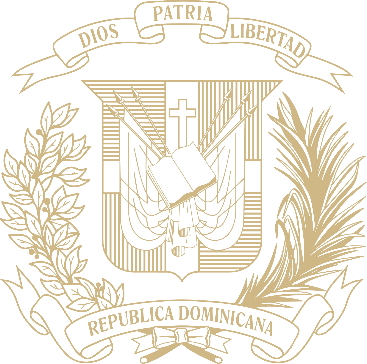 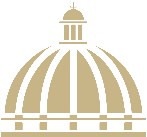 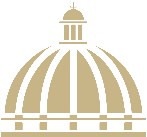 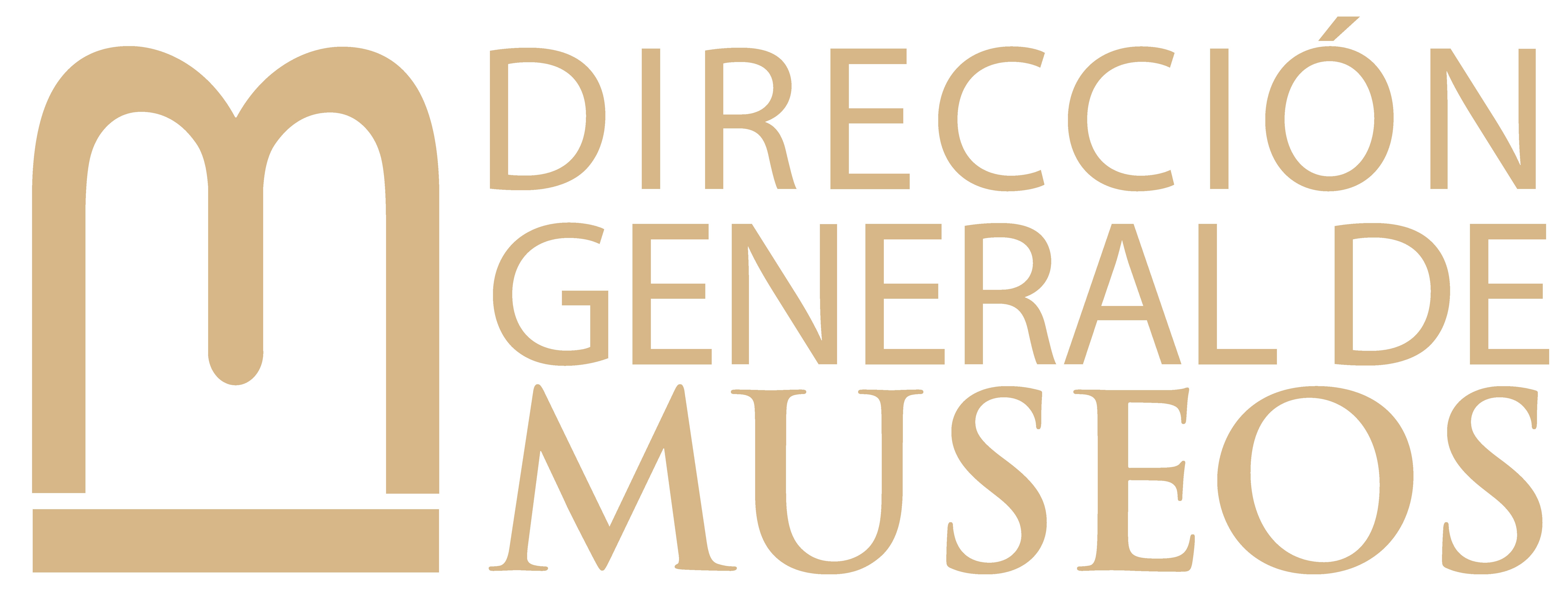 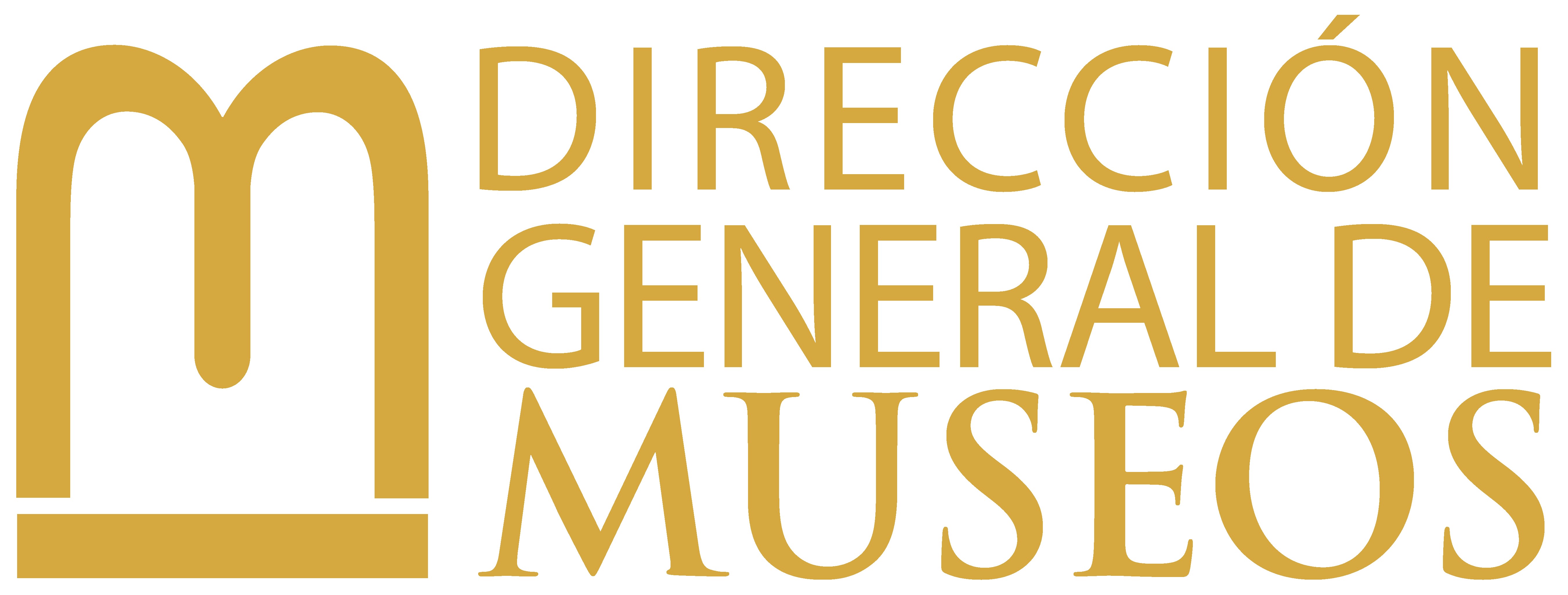 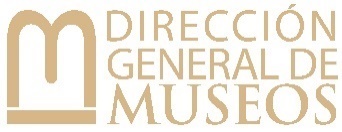 TABLA DE CONTENIDOSMemoria Institucional 2023RESUMEN EJECUTIVOMemoria Institucional 2023La Dirección General de Museos (DGM) es una institución del Estado Dominicano, creada con el objetivo de estimular el carácter activo de los museos como entidades enriquecedoras de la vida y de la identidad cultural nacional, regional y universal.Los museos, como espacios culturales, contribuyen a la difusión y promoción de la cultura, la identidad y la diversidad de las tradiciones.La DGM desarrolla políticas públicas y proyectos de inversión en materia museística, que garantizan la protección, conservación e innovación de los museos existentes y la creación de nuevos museos en todas las áreas del patrimonio cultural de la nación, conformando una comunidad que involucre entidades públicas, privadas y mixtas; bajo la Red Nacional de Museos.La planificación estratégica de la DGM esta fundamentada en tres ejes que son: 1. Fortalecimiento Institucional, 2. Desconcentración, 3. Conservación y salvaguarda de los museos y sus colecciones,  4. Fortalecimiento del Sistema de Formación.Los logros misionales alcanzados por la DGM durante el año 2023 constituyen los resultados específicos y medibles que permiten demostrar el impacto de las acciones emprendidas en los temas de gestión museística, y las iniciativas encaminadas a la creación de nuevos museos, el fortalecimiento de la Red Nacional de Museos, y al desarrollo del Sistema Nacional de Museos.Durante el año 2023, la Dirección General de Museos, a través de la sección de Manejo de Colecciones, registró un total de 9,394 bienes, pertenecientes a las colecciones permanentes de 11 museos bajo su administración; lo que representa un 45.55 % del total de bienes inventariados.  Esta acción requirió una inversión de 35 mil pesos.Con esta iniciativa, las informaciones contenidas en los inventarios de bienes de los museos están siendo recuperadas, actualizadas y enriquecidas, de forma que permiten conocer ubicación, la cantidad y tipología de cada bien. La digitalización del registro contribuye a mejorar los controles internos y, por tanto, garantiza mayor transparencia en la gestión de las colecciones; al tiempo que facilita la investigación y difusión del conocimiento sobre el patrimonio cultural mueble que conforman las colecciones museísticas.Durante el periodo 2022 – 2023, la cantidad de bienes de las colecciones permanentes de los museos administrados por la DGM se incrementaron en 175 piezas, en su mayoría donadas, cumpliendo con los estándares éticos del Consejo Internacional de Museos (ICOM, por sus siglas en inglés); y las legislación nacional e internacional aplicables.Como parte del procedimiento de registro y catalogación, en el año 2023, la Sección de Manejo de Colecciones evaluó y documentó el estado de conservación de 3,654 bienes de las colecciones permanentes 3 museos.En lo referente a la difusión de la cultura local, regional y universal, los museos tienen un gran impacto en la sociedad, ya que actúan como agentes de difusión cultural, contribuyendo significativamente a la educación y la apreciación de la diversidad cultural universal.En el año 2023 se han recibido un total 739,393 visitas, lo que representa un incremento de un 43% respecto al año 2019 (línea base PEI).Durante el año 2023, realizamos un total de 412 actividades complementarias, de las cuales 47 fueron exposiciones temporales, 231 corresponden a actividades educativas y de formación (conferencias, charlas, talleres, cursos y similares); y 134 actividades de índoles distintos, no vinculadas a las colecciones.Dentro de estas actividades, cabe resaltar la realización de los talleres “Verano en los Museos”; realizados en los meses de junio, julio y agosto de 2023; con una inversión de RD$358,348.65, impactando más de 200 niños y jóvenes con edades desde 7 años hasta los 16 años, procedentes de las comunidades dentro de las áreas de influencia de los 14 museos operados por la DGM. Otra actividad de difusión cultural significativa es la Noche Larga de los Museos, en el año 2023 celebramos dos versiones. La primera se celebró durante los días 19, 20 y 21 de mayo, con el tema inclusión, participación y accesibilidad, bajo el lema ¨Un museo para todos¨, en la cual participaron 25 instituciones, que incluyen museos estatales, museos y centros culturales privados, grupos culturales, instituciones no gubernamentales que trabajan con personas con discapacidad, entre otras. Con una inversión de RD$3,622,109.35, contó con un público total de 43,682 visitas.  La segunda versión de la Noche Larga de los Museos se llevó a cabo del 15 al 17 de diciembre, con una inversión de RD$3,066,386.74, y un total de 13,638 visitas.En el ámbito internacional, en un evento celebrado en el mes de septiembre de 2023, en el Museo del Mundo de Viena, Austria, se llevó a cabo una exhibición de arte taino bajo el título ¿Extinguidos?, con la cual se mostró la herencia cultural de los taínos y su influencia en la República Dominicana contemporánea.  En esta actividad, el Director General de Museos de la República Dominicana, Carlos Andújar Persinal, dictó virtualmente la conferencia denominada “Los Taínos, Pueblo Muerto, Cultura Viva” donde resaltó cómo la cultura taina está presente en la culinaria, la ritualidad, la lengua y la toponimia, entre otros interesantes aspectos que sin duda definen la identidad sincrética de los dominicanos.Un aspecto importante dentro de la misión y las funciones propias de la Dirección General de Museos es el fortalecimiento de la Red Nacional de Museos (en adelante, la RED), establecida en la ley 41-00, que tiene como objetivo principal agrupar y promover la colaboración entre los museos estatales y no estatales de la República Dominicana.En el año 2023, bajo la coordinación de la División Jurídica de la DGM, se conformó una comisión revisora del reglamento, integrada por personalidades de los sectores público y privado, vinculados a los museos.  El día 8 de diciembre, en un acto celebrado con la participación de los representantes de los principales museos del país, la DGM presentó el reglamento actualizado, que será consensuado y presentado a vistas públicas en los primeros meses del 2024.A fin de fortalecer la RED, la DGM, a través del Departamento de Planificación y Desarrollo, formula un proyecto para la desterritorialización de los museos nacionales.Esta iniciativa conlleva la creación de una base de datos de los museos nacionales, en la cual se incluye información sobre geo referenciación, características arquitectónicas y de infraestructura, accesibilidad, servicios, tipologías de las colecciones, aspectos legales de titularidad y gestión, entre otros.En ese contexto, en el marco del acuerdo interinstitucional suscrito entre la Oficina Nacional de Estadísticas (ONE) y el MINC; la DGM participó en el primer “Levantamiento sobre Caracterización de los Museos de la República Dominicana”, realizado durante los meses abril – noviembre de 2023.En una primera etapa, se levantaron un total de 38 museos ubicados en toda la geografía nacional; de una lista preliminar de 92 museos y entidades afines elaborada por la DGM. Durante el año 2024 se prevé completar el levantamiento de los museos existentes y su adhesión a la RED. En cumplimiento con las disposiciones establecidas en la ley 41-00 y el decreto de desconcentración 521-22; la DGM promueve la creación de nuevos museos, atendiendo a la diversidad y riqueza cultural de la población, y garantizando una distribución en toda la geografía nacional.Durante el año 2023, la DGM trabajó en los proyectos de mejoramiento, modernización y creación de un total de 18 museos, de los cuales 11 reciben asesoría, y 7 acompañamiento técnico especializado en elaboración de guiones museológicos, diseño arquitectónico y museográfico, manejo de colecciones, gestión de recursos, gestión museística, control y fiscalización de construcción de obras e implementación de museografía, entre otros.Construcción Centro Cultural y Museo Horacio VásquezEl 15 de octubre de 2023, se inauguró el Centro Cultural y Museo Horacio Vásquez, construido en una réplica de la vivienda que ocupó el exmandatario dominicano durante los últimos años de su vida, en Tamboril, Santiago de los Caballeros.Con la apertura de esta casa museo se resaltan los valores democráticos que enarboló el presidente Vásquez, constituyendo una obra de gran incidencia como centro de documentación para investigadores y estudiantes de la comunidad.La obra arquitectónica fue construida con recursos del Banco de Reservas, que financió la reconstrucción del inmueble y su emplazamiento; así como la adquisición de las propiedades contiguas a este.La DGM tuvo bajo su responsabilidad la elaboración del guion museológico, en conjunto con la Fundación Horacio Vásquez, el diseño e implementación de la museografía, con una inversión de RD$600,000.00; y la supervisión facultativa del paisajismo exterior.Desde la Dirección General de Museos hemos realizado varias iniciativas encaminadas al establecimiento de una vinculación efectiva entre los museos y las comunidades donde se encuentran ubicados; a fin de promover su participación en las actividades de los museosDurante el año 2023 se establecieron y fortalecieron vinculos en las localidades de Tamboril, Cotuí, Salcedo, Distrito Nacional, Provincia Santo Domingo, Boca Chica, San Pedro de Macorís, San Rafael del Yuma, San José de Ocoa, Baní y San Cristóbal. En resumen, para el año 2023, la DGM ejecutó un presupuesto total de RD$256,384,583.98, de los cuales RD$ 257,437,109.41 corresponden al presupuesto nacional, para un 99.01% respecto al monto asignado; y un monto de RD$22,380,096.91, equivalentes al 71.62% del monto recaudado. Ambos valores representan una ejecución de 96.07% respecto al total general.Según análisis de Estados Financieros y Registros en el SIGEF de cuentas por pagar por facturas ya recibidas, en el 2023, la DGM ha realizado los pagos de estos compromisos conforme a los procedimientos y tiempos que establece la normativa. Del total de registros restan RD$541,325.00 que corresponden a facturas cuyo vencimiento no se ha cumplido.Logros Acumulados Gestión de Gobierno 2020 -2024Conservación y salvaguarda del patrimonio muebleDurante el periodo comprendido desde agosto de 2020 hasta el 30 de noviembre de 2023, la Dirección General de Museos ha concentrado esfuerzos en la ejecución de acciones que garanticen la preservación y puesta en valor de las colecciones de los museos bajo su administración, así como de los inmuebles que estos ocupan que, en la mayoría de los casos, son en si mismos patrimonio cultural monumental.Como parte de estas acciones se han registrado un total de total de 9,394 bienes muebles pertenecientes a las colecciones permanentes de 11 museos; de un total de 20,622 piezas; lo que representa un 45.55 % del total de bienes inventariados.  A estos bienes, adicionalmente, se les ha realizado un diagnóstico del estado de conservación para identificar los niveles de deterioro y establecer las prioridades para su restauración. Un total de 3,654 bienes, pertenecientes a las colecciones permanentes del Museo Alcázar de Colón, Museo de las Casas Reales, Museo de la Familia Dominicana del Siglo XIX (Casa de Tostado) y el Museo Juan Ponce de León, fueron evaluadas y se encuentran en proceso de conservación, consolidación o restauración; conforme a su condición.En cuanto a la conservación de la infraestructura, la DGM ha realizado durante este periodo labores de mantenimiento y reparaciones menores en los museos, a fin de mejorar el estado en que se encontraban.  Como parte de estas iniciativas, con recursos de la Presidencia de la República y los voluntariados, en el mes de octubre de 2022 fueron abiertos nuevamente al público el Museo del Hombre Dominicano y el Museo Nacional de Historia y Geografía, ambos ubicados en la Plaza de la Cultura Juan Pablo Duarte; y que se encontraban cerrados por más de una década. Estos museos fueron remozados y sus museografías modernizadas, con lo cual se incrementó la diversidad de oferta museística en la Plaza de la Cultura.Durante el periodo 2020 – 2023, la cantidad de bienes de las colecciones permanentes de los museos administrados por la DGM se incrementaron de 20,436 a 20,589 bienes, para un total de 153 piezas nuevas.Un acto relevante en este sentido fue la recuperación, en diciembre de 2022, de 21 piezas tainas que fueron incorporadas a la colección permanente del Museo del Hombre Dominicano. Las piezas fueron incautadas por el Buró Federal de Investigaciones (FBI por sus siglas en inglés), tras haber sido sustraídas ilegalmente del territorio nacional.  Difusión de la cultura local, regional y universalDurante el periodo 2020-2023, los museos de la DGM recibieron un total de 1,794,531 visitas, distribuidas en 145,459 en el 2020, 263,770 en 2021, 645,909 en 2022; y 739,393 en el año 2023de 2023; lo que muestra un incremento sostenido en la variable.Como se observa, en los años 2022 y 2023 se registró un incremento en la cantidad de visitas, debido al retorno a la presencialidad de los colegios y escuelas públicas, y a la implementación de diversos recursos promocionales y actividades complementarias que permitieron atraer una mayor cantidad de público.Dentro de estas actividades, cabe destacar la importancia de la celebración de la Noche Larga de los Museos, en los años 2022 y 2023, fueron realizadas 4 ediciones de esta magna actividad, que congregaron un total de 98,052 visitas y más de 50 instituciones públicas y privadas, vinculadas a la difusión de la cultura.   En otra vertiente, la DGM realiza un levantamiento y sistematización de los museos estatales y privados, a fin de crear una base de datos de los museos nacionales, en la cual se incluye informaciones de interés para el público en general y que servirán para la programación de la oferta museística a nivel nacional.En una primera etapa, en conjunto con la ONE, se levantaron un total de 38 museos ubicados en toda la geografía nacional; de una lista preliminar de 92 museos y entidades afines elaborada por la DGM. De igual modo, en términos de comunicación, se actualizaron las cuentas de redes sociales de los museos y la DGM; se habilitaron los portales institucionales de la DGM y la Red Nacional de Museos; y se modernizaron los elementos distintivos institucionales de los museos y la DGM.En el orden del fortalecimiento institucional, durante el periodo 2020-2023 se elaboró la estructura organizacional de la DGM; a partir del decreto de desconcentración que le atribuye las funciones de unidad ejecutora de proyectos; y se avanzó en la elaboración de los manuales de función y de cargos y se capacitó un total de 268 colaboradores institucionales.INFORMACIÓN INSTITUCIONALMemoria Institucional 20232.1 Marco Filosófico InstitucionalLa cultura es una manifestación que permite comprender y reconocer los elementos que caracterizan la forma de vida, valores, costumbres, expresiones artísticas, lenguaje, religión y otros aspectos distintivos de los pueblos y las épocas.Los museos, como espacios culturales, contribuyen a la difusión y promoción de la cultura mediante las exposiciones de elementos que destacan la identidad y la diversidad de las tradiciones; así como mediante la realización de programas diseñados para fomentar la investigación, el aprendizaje y la comprensión de la cultura, la historia, la ciencia y las artes.La Dirección General de Museos (DGM) es una institución del Estado Dominicano, creada con el objetivo de estimular el carácter activo de los museos como entidades enriquecedoras de la vida y de la identidad cultural nacional, regional y universal.Para cumplir este objetivo, la DGM desarrolla políticas públicas y proyectos de inversión en materia museística, que garantizan la protección, conservación e innovación de los museos existentes y la creación de nuevos museos en todas las áreas del patrimonio cultural de la nación, conformando una comunidad que involucre entidades públicas, privadas y mixtas; bajo la Red Nacional de Museos.El marco filosófico institucional de la DGM establece los principios, valores y objetivos que guían su accionar, y proporciona la base conceptual y ética sobre la cual se elaboran las políticas públicas, los programas, proyectos y actividades; desarrollados para contribuir al fortalecimiento de la identidad dominicana y fomentar un sentido de pertenencia sobre el patrimonio cultural, material e inmaterial nacional.Considerando la cultura como una de las dimensiones del desarrollo ecomónico de los pueblos, que contribuye a la educación, sostenibilidad, salud y bienestar; creando una base de cohesión social para garantizar la participación, la diversidad y la equidad.La fislosofia de la DGM está plasmada en los elementos institucionales distintivos, indicados a continuación:MisiónConservar el patrimonio cultural, custodiar para protegerlo y ponerlo en valor, convirtiendo los museos en espacios vitales de las comunidades y de los públicos diversos, dialogando con la gente, haciendo museos más interactivos, innovadores, democratizados en sus programaciones y con sentido educativo, crítico y lúdico.VisiónSer el órgano del sector cultural que nuclee el Sistema Nacional de Museos, consolidando los museos estatales y ampliando la relación con los museos no estatales, para lograr una coordinación y resultados eficientes y satisfactorios en la oferta museística nacional y crear una comunidad museística.ValoresTransparenciaResponsabilidadCompromisoIntegridadCooperaciónÉticaSolidaridadSocializaciónTolerancia2.2 Base LegalLa cultura es un derecho consignado en la Constitución Dominicana, que en su artículo 64 establece que: “Toda persona tiene derecho a participar y actuar con libertad y sin censura en la vida cultural de la Nación, al pleno acceso y disfrute de los bienes y servicios culturales, de los avances científicos y de la producción artística y literaria”.A través de la historia, el sector cultural de la República Dominicana ha experimentado procesos de transformación a nivel institucional, congruentes con la modernización del estado y los cambios internacionales en los paradigmas y corrientes de pensamiento sobre los temas sociales, culturales y humanitarios en general.En el ámbito nacional, fue en el año 1997 cuando el Poder Ejecutivo, mediante decreto No. 82-97, de fecha 1ro. de enero de 1997, creó el Consejo Presidencial de Cultura, como organismo deliberativo con funciones de carácter gerencial y administrativo, cuyo propósito era coordinar, organizar, promover, supervisar y evaluar, las iniciativas del sector cultural estatal y establecer las condiciones que condujeran la formación de la Secretaría de Estado de Cultura.En los años 1997 y 1998, bajo la coordinación del Consejo Presidencial de Cultura, se llevó a cabo el Diálogo Nacional, que dio como resultado la promulgación de la ley 41-00 de fecha 28 de junio del año 2000, mediante la cual se crea la Secretaría de Estado de Cultura (hoy Ministerio de Cultura).A partir de la promulgación de la Ley 41-00, las instituciones públicas, organismos y dependencia del estado, así como los sistemas y entidades del sector cultural creados por decreto, fueron transferidos a la Secretaría de Estado de Cultura, bajo subordinación administrativa, técnica y presupuestaria.  Esta disposición conllevó además el traspaso de los bienes muebles e inmuebles de dichas entidades, incluidos varios museos estatales. En ese contexto, el Artículo 45 Ley 41-00, establece que la Dirección General de Museos tiene dentro de sus responsabilidades las de proteger, conservar y desarrollar los museos existentes, adoptar incentivos para la creación de nuevos museos, y crear la Red Nacional de Museos.Para el año 2007, el Consejo Nacional de Cultura aprobó el Reglamento de la Red Nacional de Museos, que en su Art. 1 establece, dentro de las funciones de la Dirección General de Museos, las de diseñar y aplicar la política nacional en materia de museos y operar los museos estatales.Estas iniciativas y disposiciones encaminadas a crear y fortalecer un sistema nacional de museos eficiente e inclusivo; fueron recogidas en el decreto número 251-2022, de fecha 19 de mayo del año 2022, que declara de interés nacional la intervención y establecimiento de nuevos museos, y ordena la desconcentración presupuestaria, administrativa, funcional y operativa de la Dirección General de Museos y sus dependencias; atribuyéndole funciones de unidad ejecutora de proyectos. Bajo este contexto, la Dirección General de Museos realiza sus operaciones al amparo de la legislación siguiente:Constitución de la República Dominicana del 13 de junio del año 2015.Leyes Ley núm. 41-00, del 28 de junio de 2000, que crea la Secretaría de Estado de Cultura (hoy Ministerio de Cultura). Ley núm. 340-19, de fecha 17 de julio de 2019, que establece el Régimen de Incentivo y Fomento del Mecenazgo Cultural en la República Dominicana; y el Decreto núm. 558-21, de fecha 10 de septiembre de 2021, que aprueba el Reglamento para la aplicación. Ley núm. 564, de 27 de septiembre de 1973, sobre la Protección y Conservación de Bienes Etnológicos y Arqueológicos Nacionales. Ley núm. 564, del 27 de septiembre de 1972, sobre la prohibición de Exportación de Bienes Culturales. Leyes transversalesLey núm. 340-06, del 18 de agosto de 2006, sobre Compras y Contrataciones de Bienes, Servicios, Obras y Concesiones, su modificación Ley No. 449-06, 6 de diciembre de 2006, y su reglamento de aplicación vigente, Decreto núm. 543-12, del 15 de septiembre de 2012.Ley núm. 41-08, de fecha 16 de enero de 2008, de Funcion Publica y crea la Secretaría de Estado de Administración Pública (hoy Ministerio de Administración Pública); y su reglamento de aplicación el Decreto núm. 528-09, de fecha 21 de julio de 2009. Ley núm. 61-13 del 12 de abril de 2013, que establece el régimen jurídico del voluntariado en la República Dominicana, y su Reglamento de Aplicación núm. 237-22 de fecha 13 de mayo de 2022. Ley núm. 107-13, del 8 de agosto de 2013, sobre los Derechos de las Personas en sus Relaciones con la Administración y de Procedimiento Administrativo.Ley núm. 247-12, del 9 de agosto de 2012, ley Orgánica de la Administración Pública.Ley núm. 1-12, de fecha 25 de enero de 2012, Orgánica de la Estratégia Nacional de Desarrollo (END) 2030.Ley núm. 481-08, de fecha 11 de diciembre de 2008; que crea el Archivo General de la Nación; y el Decreto No. 129-10 que establece su Reglamento para la Aplicación.Ley núm. 498-06, que crea el Sistema Nacional de Planificación e Inversión Pública y su Reglamento de Aplicación núm. 493-07 Ley núm. 423-06, Orgánica de Presupuesto para el Sector Público y su reglamento.Ley núm. 122-05, para la regulación y fomento de las asociaciones sin fines de lucro, y su Reglamento de Aplicación núm. 40-08 de fecha 16 de mayo de 2008.Ley núm. 200-04, del 28 de julio de 2004, sobre Libre Acceso a la Información Pública; y su Reglamento de aplicación del 130-05 de fecha 23 de febrero de 2005.DecretosDecreto núm. 251-2022, de fecha 19 de mayo del año 2022, que declara de interés nacional la intervención y establecimiento de nuevos museos, y ordena la desconcentración presupuestaria, administrativa, funcional y operativa de la Dirección General de Museos y sus dependencias.Decreto núm. 283-21, de fecha 29 de abril de 2021, que crea el Comité para la Preservación de la Ciudad Colonial de Santo Domingo. Decreto núm. 79-21; que crea el Comité Gestor de Voluntariados de Instituciones Públicas.Decreto núm. 143-17 que establece las Comisiones de Ética Pública de las instituciones del Estado.Decreto núm. 56-10, de fecha 06 de febrero de 2010, que cambia la denominación a las Secretarías de Estado a Ministerios.Decreto núm. 99-03, que integra la Comisión Nacional de la República Dominicana para la UNESCO;Decreto núm. 45-86 de fecha 17 de enero de 1986, que crea el Centro Interamericano de Restauración y Microfilmación de documentos, libros y fotografía (CENTROMIDCA), hoy denominado Centro Nacional de Conservación de Obras de Arte y Documentos (CENACOD). Decreto núm. 2310, del 6 de septiembre de 1976, que crea el Centro de Inventario de Bienes Culturales.Decreto núm. 2149 de fecha 19 de febrero de 1965, el Decreto núm. 1497 de fecha 17 de septiembre de 1971 y el Decreto núm. 1073 de fecha 3 de julio de 1975 que crea la Comisión Nacional Dominicana de la UNESCO.2.3 Estructura OrganizativaEn cumplimiento del Artículo 2 del Decreto 251-22, el Ministerio de Cultura y el Ministerio de Administración Pública, aprobaron la estructura organizativa de la Dirección General de Museos, mediante las resoluciones 13-2022 y 14-2022, ambas de fecha 14 de julio de 2022.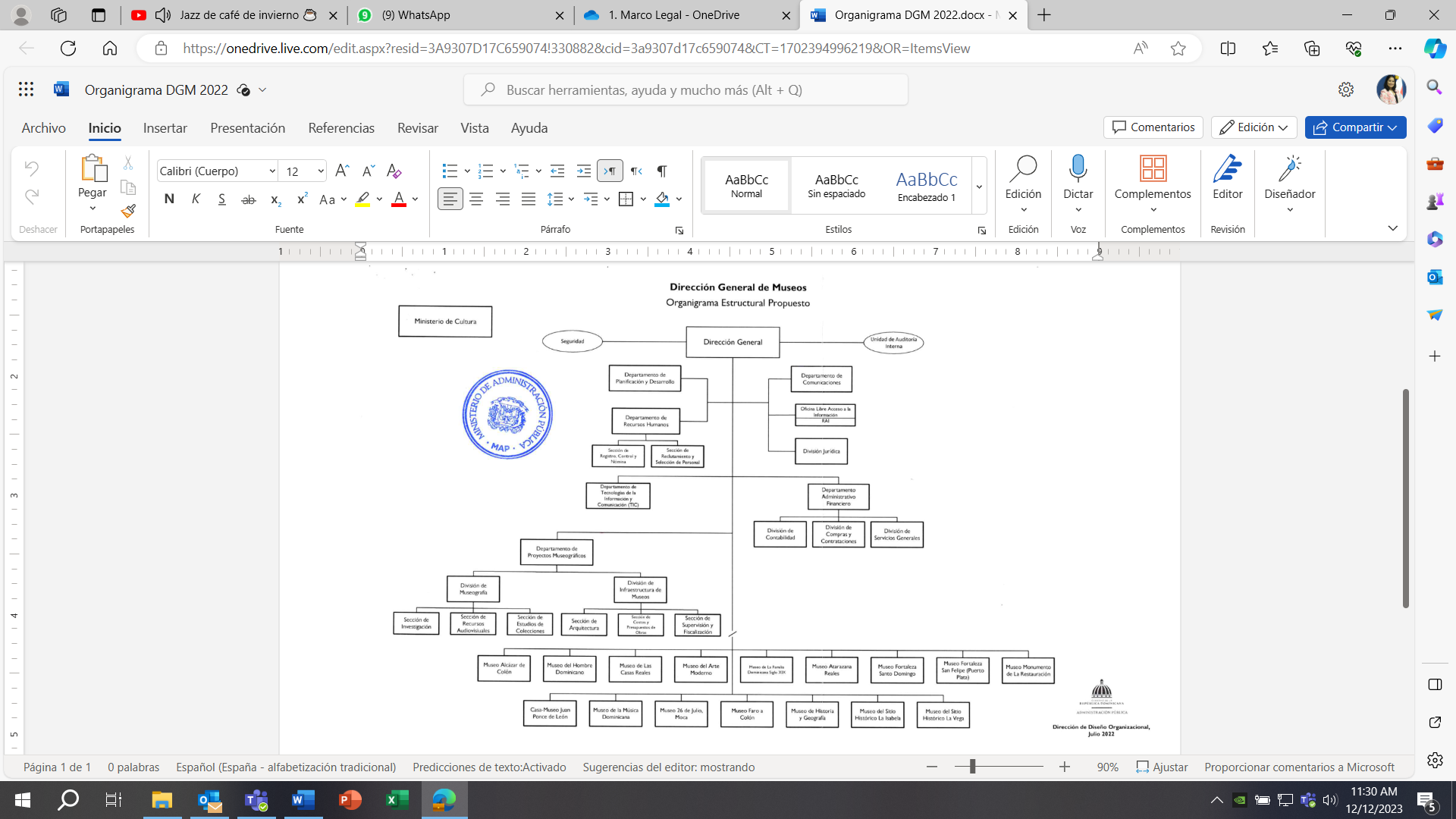 2.4 Planificación Estratégica InstitucionalLa planificación estratégica de la Dirección General de Museos se deriva del Plan Estratégico Institucional (PEI) del Ministerio de Cultura para el período 2021-2024; compuesto por cinco ejes estratégicos: 1. Fortalecimiento institucional, 2. Difusión de la Cultura, 3. Conservación y salvaguarda del patrimonio material e inmaterial, 4. Fomento y desarrollo de las industrias culturales y creativas; y 5. Fortalecimiento del Sistema de Formación Artística. Los proyectos asignados bajo la responsabilidad de la Dirección General de Museos en el PEI del Ministerio de Cultura se encuentran contenidos en el Eje Estratégico número 3; específicamente alineados al objetivo estratégico 3.3 “Preservar, facilitar el acceso y concienciar sobre el Patrimonio Cultural Mueble nacional”.En ese contexto, la Dirección General de Museos, como parte de los documentos requeridos para formalizar la desconcentración ordenada en el Decreto núm. 251-22, elaboró el Plan Estratégico Institucional (PEI) para el periodo 2022-2024.El PEI-DGM está orientado al logro de los objetivos planteados en la Estrategia Nacional de Desarrollo (END) 2030, y los Objetivos de Desarrollo Sostenibles (ODS) asociados a esta; y el Plan Nacional Plurianual del Sector Público (PNPSP) 2021-2024.En la tabla siguiente se indica la alineación de los instrumentos de planificación estratégica a nivel país y los institucionales:Tabla No. 1 Alineación de los instrumentos de planificación estratégica globales e institucionalesMediante la aplicación de la metodología de planificación por resultados, en el PEI 2022-2024 se establecieron cuatro ejes estratégicos, cuyas líneas de acción están enfocadas en promover y concretizar las acciones en las políticas de la gestión museística estatal, que garanticen la consecución de un Sistema Nacional de Museos democratizado, innovador e inclusivo.Este Sistema contribuye a fortalecer la identidad nacional y desarrollar un mayor arraigo de las tradiciones de cada región del país, al tiempo que favorece la enseñanza de la cultura universal.  A estos fines, se han definido los ejes estratégicos siguientes: Eje Estratégico 1. Fortalecimiento InstitucionalObjetivo General: Desarrollar y consolidar un Sistema Nacional de Museos, dentro del fortalecimiento general del Ministerio de Cultura, que ofrezca los mecanismos y estructuras de apoyo al desarrollo museístico en la República Dominicana.Objetivos específicos:1.1.1 Definir las políticas generales y específicas de la Red Nacional de Museos, para garantizar su funcionalidad, acorde a las exigencias de los nuevos tiempos.1.1.2 Garantizar la integración de las comunidades a las actividades museísticas, como mecanismo de enriquecimiento y sostenimiento de los museos.1.1.3 Incentivar las alianzas público-privadas (APP) como mecanismo de sostenibilidad de los museos.Eje Estratégico 2. DesconcentraciónObjetivo General: Fortalecer la desconcentración dentro de las líneas de trabajo de la descentralización del Ministerio de Cultura.Eje Estratégico 3. Conservación y salvaguarda de los museos y sus colecciones. Objetivo General: Investigar, preservar y poner en valor nuestros museos.Objetivos Específicos:3.1.1 Promover los museos como espacios al servicio de la sociedad y de su desarrollo, abiertos al público en los cuales se comunica y expone el patrimonio material e inmaterial de la humanidad y su medio ambiente con fines de educación, estudio y recreo. Incentivar la investigación como fuente principal de enriquecimiento de las propuestas museísticas del país, a fin de difundir los valores culturales y patrimoniales a las generaciones futuras y al público en general.3.1.2 Elaborar los planes estratégicos generales para la conservación y protección de los bienes muebles e inmuebles de los museos nacionales. 3.1.3 Promover y apoyar la creación de nuevos museos, tanto públicos como privados, en todo el territorio nacional.3.1.4 Elevar la calidad de los servicios museísticos nacionales a través de la innovación en las propuestas, la conservación de las colecciones y el mejoramiento de la infraestructura.Eje Estratégico 4. Fortalecimiento del Sistema de Formación del personal de los museos y la Dirección General de Museos Objetivo General: Elevar la calidad de los servicios museísticos nacionales a través de la cualificación del personal.RESULTADOS MISIONALESMemoria Institucional 2023En esta sección se describen los logros e impactos que la Dirección General de Museos ha alcanzado en el año 2023, en cumplimiento de su misión y sus objetivos; que la acercan a su visión estratégica en el corto, mediano y largo plazo. Estos logros constituyen los resultados específicos y medibles que permiten demostrar el impacto de las acciones de la DGM en los temas de gestión museística, y las iniciativas encaminadas a la creación de nuevos museos, el fortalecimiento de la Red Nacional de Museos, y al desarrollo del Sistema Nacional de Museos.De igual modo, en este apartado se muestran los logros alcanzados de forma individual por cada museo, que muestran cómo estos cumplen con su misión de preservar, conservar y poner en valor el patrimonio cultural mueble de la nación; así como los avances en temas vitales como la vinculación con las comunidades, la educación, la investigación y la inclusión.En ese orden, los resultados misionales se muestran atendiendo a las líneas estratégicas de acción siguientes:Conservación, salvaguarda y puesta en valor del patrimonioDifusión de la cultura local, regional y universalVinculación con la comunidadInclusión y AccesibilidadFortalecimiento de la Red Nacional de Museos3.1 Conservación, salvaguarda y puesta en valor del patrimonio muebleLos museos administrados por la DGM tienen la misión de proteger sus colecciones, conformadas por diferentes tipologías de bienes muebles, es decir, objetos que pueden ser movidos de un lugar a otro; y que son parte importante del patrimonio cultural de la nación dominicana. La preservación, salvaguarda y puesta en valor del patrimonio cultural mueble representan actividades neurálgicas de los museos, que tienen como objetivo principal garantizar que estos bienes se mantengan en buenas condiciones a lo largo del tiempo, para que las generaciones presentes y futuras puedan disfrutar y aprender de ellos, contribuyendo al fortalecimiento de la identidad nacional y al arraigo de las tradiciones locales.En ese sentido, desde la Dirección General de Museos se han realizado las siguientes iniciativas:Actualización y digitalización del registro de las coleccionesParte importante de este proceso de conservación y salvaguarda de las colecciones de los museos, es el registro y catalogación de los bienes culturales patrimoniales que las conforman, lo que permite documentar de manera sistemática y detallada cada objeto, facilitando su identificación, seguimiento y estudio.En el año 2020, los registros de los museos pertenecientes al MINC consistían en un legajo de documentos, muchos de ellos manuscritos, cuya elaboración se realizó hace varias décadas; por lo que se priorizó la actualización y digitalización de estos.Bajo este lineamiento, durante el año 2021 realizamos un estudio de mercado sobre los softwares utilizados para la gestión de colecciones museísticas y similares, a fin de contar con información fiable que permita hacer un uso eficiente de los recursos disponibles.Como resultado de esto, con recursos del presupuesto de la DGM contratamos Software CatalogIT, cuyo costo es sostenible en el tiempo para la institución.Durante el año 2023, la Dirección General de Museos, a través de la sección de Manejo de Colecciones, registró un total de 9,394 bienes, pertenecientes a las colecciones permanentes de 11 museos bajo su administración; lo que representa un 45.55 % del total de bienes inventariados.  Esta acción requirió una inversión de 35 mil pesos.  Cuadro No. 1 Relación de bienes culturales registrados y digitalizados.Con esta iniciativa, las informaciones contenidas en los inventarios de bienes de los museos están siendo recuperadas, actualizadas y enriquecidas, de forma que permiten conocer la cantidad y tipología de cada bien, identificarlos mediante una codificación única y contar con una descripción física de cada pieza, acompañada de imágenes en alta resolución y de información sobre su origen, procedencia y cualquier otro detalle que facilite su identificación. La digitalización del registro contribuye a mejorar los controles internos y, por tanto, garantiza mayor transparencia en la gestión de las colecciones; al tiempo que facilita la investigación y difusión del conocimiento sobre el patrimonio cultural mueble que conforman las colecciones museísticas.Con la implementación del Sistema de Gestión de Colecciones, el Estado Dominicano, a través de la Dirección General de Museos, cuenta con una base de datos fiable, actualizada y accesible para todos los públicos, de los bienes de todos los museos pertenecientes a la Red Nacional de Museos. Enriquecimiento de las ColeccionesLas colecciones de los museos administrados por la DGM tienen una diversidad amplia, tanto en temáticas como en tipologías de bienes.  Contienen objetos de gran valor histórico y cultural, local, regional y universal; así como de un alto valor monetario.En el año 2020, las colecciones permanentes de los 13 museos bajo administración de la DGM contaban con un total de 20,447 bienes pertenecientes al patrimonio cultural mueble de la nación, que conforman.Durante el periodo 2022 – 2023, la cantidad de bienes de las colecciones permanentes de los museos administrados por la DGM se incrementaron en 153 piezas, en su mayoría donadas, cumpliendo con los estándares éticos del Consejo Internacional de Museos (ICOM, por sus siglas en inglés); y las legislación nacional e internacional aplicables.    Cuadro No. 2 Relación de bienes de las colecciones.Un acto relevante en este sentido fue la recuperación, en diciembre de 2022, de 21 piezas tainas que fueron incorporadas a la colección permanente del Museo del Hombre Dominicano. Las piezas fueron incautadas por el Buró Federal de Investigaciones (FBI por sus siglas en inglés), tras haber sido sustraídas ilegalmente del territorio nacional.  Diagnóstico del estado de conservación de las coleccionesComo parte del procedimiento de registro y catalogación, en el año 2023, la Sección de Manejo de Colecciones evaluó y documentó el estado de conservación de 3,579 bienes de las colecciones permanentes del Museo Alcázar de Colón, Museo de las Casas Reales y Museo de la Familia Dominicana del Siglo XIX (Casa de Tostado), ubicados en la Ciudad Colonial de Santo Domingo; lo que permitió identificar los niveles de deterioro y establecer las prioridades para su restauración.En ese mismo contexto, en el mes de agosto de 2023, el Centro Nacional de Conservación de Obras de Arte y Documentos (CENACOD) del MINC; realizó una evaluación sobre el estado de conservación de un total de 75 bienes de la colección permanente del Museo Casa Fuerte Ponce de León, ubicado en el municipio San Rafael del Yuma, Provincia La Altagracia. Estas informaciones generadas por el diagnóstico sirven de base para la elaboración del Plan General de Conservación de Bienes Culturales Muebles de los Museos Estatales, que incluye la puesta en vigencia de un manual de conservación de bienes culturales muebles, que será implementado en todos los museos de la Red Nacional de Museos.3.4 Difusión de la cultura local, regional y universalLos museos tienen un gran impacto en la sociedad, ya que actúan como agentes de difusión cultural, contribuyendo significativamente a la educación y la apreciación de la diversidad cultural universal.Es por ello por lo que, tanto la Estrategia Nacional de Desarrollo (END 2023) como el Plan Nacional Plurianual del Sector Público (PNPSP) 2021-2024, identifican a los museos y otros espacios culturales como en agentes de cambio y desarrollo económico para los pueblos.En ese contexto, el PNPSP establece como uno de los resultados esperados de la implementación de la política pública priorizada “Cultura para el Cambio”, en lo referente a la contribución de los museos, el incremento de los conocimientos sobre historia nacional, regional y universal y sobre la realidad sociocultural nacional. Para fines medición del resultado, el PEI del MINC y de la DGM establen como indicador la cantidad visitas a los museos del patrimonio cultural nacional. Específicamente, se contabilizan los museos administrados por la DGM, utilizando como línea base las 518,118 visitas registradas por el Departamento de Planificacion y Desarrollo del MINC, en el año 2019.  Durante el periodo 2020-2023, los museos de la DGM recibieron un total de 1,794,531 visitas, correspondiente a 145,459 en el 2020, 263,770 en 2021, 645,909 en 2022; y 739,393 en el 2023; lo que muestra un incremento sostenido en la variable.Gráfica No. 1. Cantidad total de visitas a museos DGM, periodo 2020 – 2023.Como se observa en la gráfica No. 1, en los años 2020 y 2021 se produjo una reducción sustancial de las visitas, respecto a la línea base de 2019, ocasionado por el cierre de los museos como parte de las medidas de control sanitario impuestas por el Estado Dominicano, a consecuencia de la pandemia por COVID-19.Favorablemente, durante los años 2022 y 2023 se registró un incremento en la cantidad de visitas, superando el año 2019; esto debido al retorno a la presencialidad de los colegios y escuelas públicas, y a la implementación de diversos recursos promocionales y actividades complementarias que permitieron atraer una mayor cantidad de público.El total de visitas corresponde a 14 museos, ubicados en 6 provincias, distribuidas en las tres regiones geográficas del país.Cuadro No. 3 Cantidad total de visitas a museos por provincia periodo 2020- 2023De las 1,794,531 visitas registradas, el 80.92% corresponde a los museos ubicados en el Gran Santo Domingo (69.41% en D.N. y 11.51% en SDE), 0.26% al museo ubicado en el municipio San Rafael del Yuma, Provincia Higüey; el 5.88% se registra en los museos ubicados en Santiago, 0.96% en el museo localizado en Moca, Provincia Espaillat; y el 11.98% al museo localizado en Puerto Plata.Gráfica No. 2 Cantidad de visitas por provincia periodo 2020-2023En el año 2022 se registró un total de 645,909 visitas en 13 museos administrados por la DGM, para un incremento de un 25%; mientras que en 2023 recibimos un total de 739,393 visitas, lo que representa un incremento de un 43% respecto al año 2019 (línea base PEI).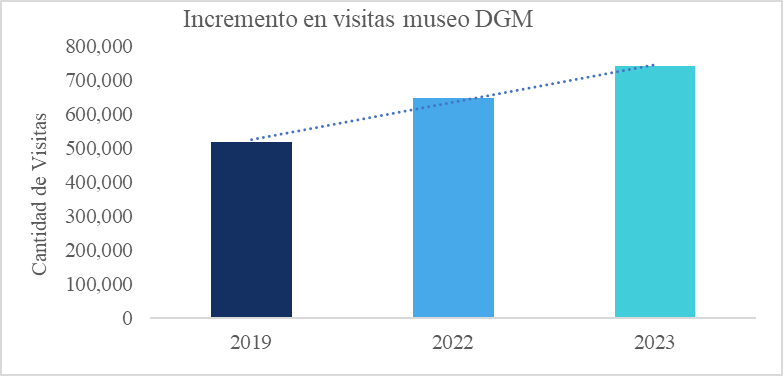    Gráfica No. 3 Incremento de visitas respecto a línea base 2019El cuadro No. 4 muestra la cantidad de visitas por museo durante el periodo 2020 - 2023, donde se observa que el Museo Alcázar de Colón se mantuvo liderando el conjunto, con un 22.90% de las visitas, pese a su cierre en abril de 2023; seguido por el Museo de las Casas Reales con un 13.04%, y el Museo de Arte Moderno con un 12.48%; los Museos Fortaleza San Felipe y Faro a Colón, con un 11.98% y un 11.51%, respectivamente; seguidos por el Museo Fortaleza de Santo Domingo con un 8.27%.Por su lado, el Museo Nacional de Historia y Geografía, que fue abierto en diciembre del año 2022, ocupa el séptimo lugar con un 5.95%; seguido por el Museo Monumento a los Héroes de la Restauración con un 5.80%; y el Museo del Hombre Dominicano con un 4.95%.  Cuadro No. 4 Cantidad total de visitas por museo periodo 2020 - 2023Finalmente, el Museo de las Atarazanas Reales, Museo 26 de Julio, Museo de la Familia Dominicana del S.XIX, Museo Juan Ponce de León y Centro Cultural y Museo Horacio Vásquez (inaugurado en el mes de octubre de 2023), en conjunto aportaron el 3.12% de las visitas registradas durante el referido período.Es importante destacar el impacto en la cantidad de visitas de los museos ubicados en la Ciudad Colonial que, representan el 66.32% de las visitas registradas en el Distrito Nacional durante el periodo 2020-2023; mientras que los museos ubicados en la Plaza de la Cultura representan el 33.68%.  Gráfica No. 4 Distribución de visitas en museos ubicados en el Distrito NacionalUn aspecto importante para resaltar es el tipo las visitas registradas en los museos.  Durante el año 2023 el 23.24% de las visitas fueron estudiantes nacionales; un 1.79% correspondió a los profesores que acompañaron estos estudiantes; y un 74.97% corresponde a público en general.          Cuadro No. 5 Cantidad de visitas por tipo y procedencia, año 2023De igual modo, en cuanto a la procedencia de las visitas registradas, el 56.08% corresponde a nacionales dominicanos, con un total de 75,919 visitas; mientras que los extranjeros alcanzan el 43.92%, con un total de 59,466 visitas al corte del 31 de diciembre de 2023.Gráfica No. 5 Cantidad de visitas por procedencia, año 2023En el cuadro No. 6 se muestra la cantidad de visitas registradas por mes en cada museo durante el año 2023. Cuadro No. 6 Cantidad de visitas por museo año 2023Cabe destacar que la afluencia de visitas al Museo de Arte Moderno, Museo Nacional de Historia y Geografía, y el Museo del Hombre Dominicano, está vinculada, en gran medida a la celebración de la Noche Larga de los Museos, la Feria Internacional del Libro y la XXX Bienal de Artes Visuales, celebradas en el 2023 en la Plaza de la Cultura Juan Pablo Duarte, donde se encuentran ubicados estos museos.En la gráfica No. 6 se visualizan los valores picos registrados en los meses de mayo, correspondiente a la celebración de la Noche Larga de los Museos; y en el periodo agosto – septiembre, cuando se realizaron la Feria del Libro y la Bienal Nacional de Artes Visuales.      Gráfica No. 7 Cantidad de visitas a los museos por mes año 2023El impacto de estas actividades se incrementa mediante la realización de diferentes actividades, con la finalidad de satisfacer las demandas de los públicos diversos, de forma que, además visualizar las obras expuestas, cuenten con información sobre arte y cultura relacionada con las colecciones permanentes y/o las exposiciones temporales de los museos. En ese contexto, durante el año 2023, realizamos un total de 345 actividades complementarias, de las cuales 31 fueron exposiciones temporales, 213 corresponden a actividades educativas y de formación (conferencias, charlas, talleres, cursos y similares); y 101 actividades de índoles distintos, dentro de las cuales se encuentran las filmaciones de audiovisuales, encuentros privados, desfiles de modas, conciertos; entre otras.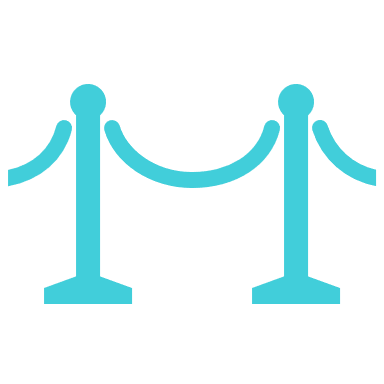 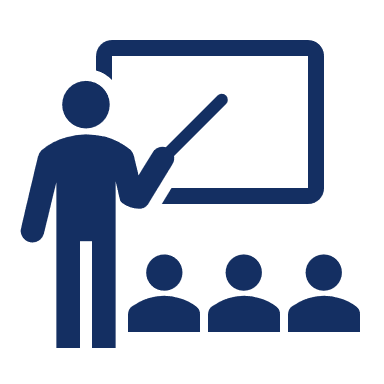 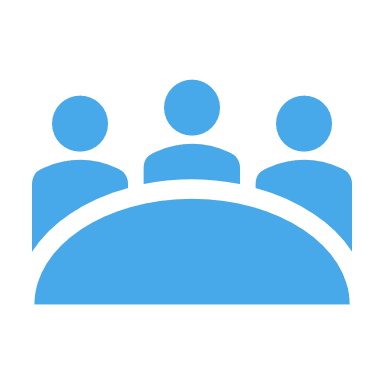 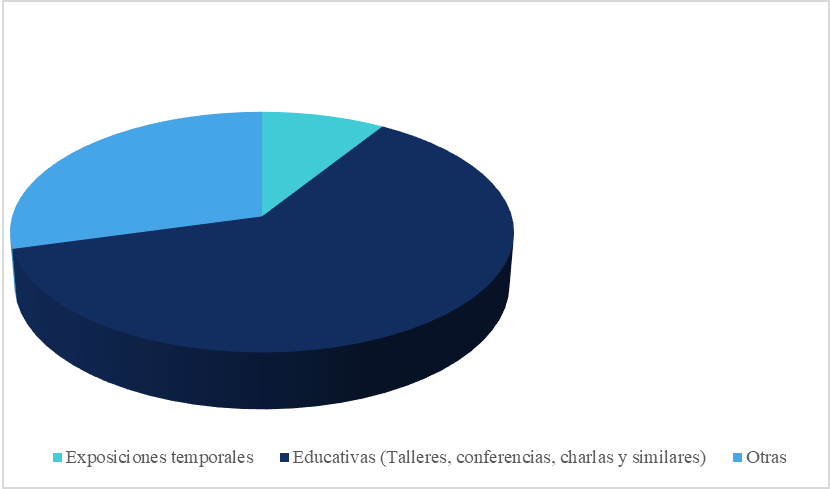 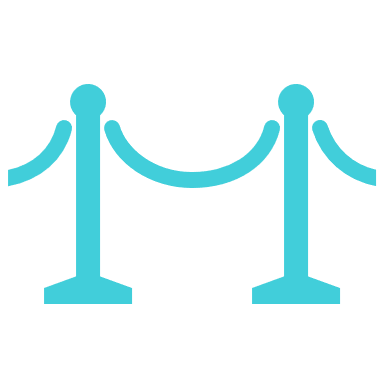 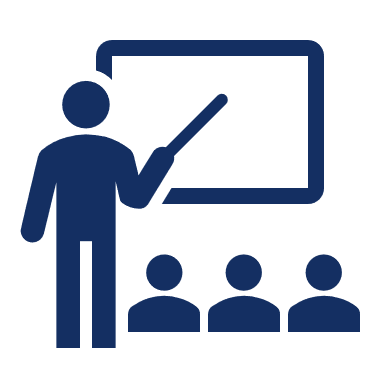 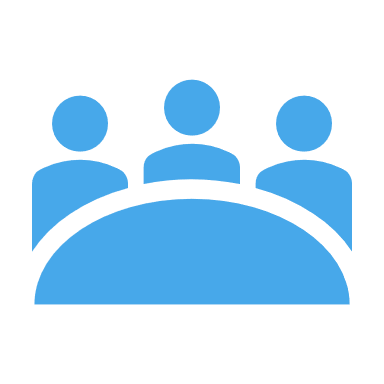           Gráfica No. 6 Actividades realizadas en los museos año 2023Dentro de estas actividades, cabe resaltar los talleres “Verano en los Museos” realizados en los meses de junio, julio y agosto de 2023; con una inversión de RD$358,348.65, impactando más de 200 niños y jóvenes con edades desde 7 años hasta los 16 años, procedentes de las comunidades dentro de las áreas de influencia de los 14 museos operados por la DGM. Estos talleres tienen la finalidad de brindar una oferta cultural y formativa al público estudiantil durante el periodo de vacaciones escolares; y fueron realizados creando sinergias con dependencias del MINC, tales como las Escuelas Libres y la Dirección General de Bellas Artes; lo que permitió eficientizar el uso de los recursos financieros, al reducir los gastos en honorarios profesionales de los facilitadores y talleristas.De igual modo, durante el 2023, la Dirección General de Museos celebró el Dia Internacional de los Museos y las versiones de mayo y diciembre de la Noche Larga de los Museos.Día Internacional de los MuseosEl 18 de mayo de 2023 celebramos el Día Internacional de los Museos, en atención a la declaración realizada por el ICOM, un evento especial para la comunidad museística y cultural en general.  Un espacio que busca crear conciencia sobre la importancia de los museos como medio para el intercambio cultural y el desarrollo de los países; así como el fortalecimiento de la colaboración y de la paz entre los pueblos.  La DGM realizó, como parte de esta celebración, una conferencia   titulada ¨Un Museo para Todos¨, dictada por María Batlle, artista visual dominicana y activista por los derechos humanos, en la cual se abordaron temas sobre inclusión y accesibilidad en los museos. La conferencia, realizada en el auditorio del Museo de Arte Moderno, contó con una asistencia de más de 100 participantes, dentro de los cuales se encontraron representantes de los museos públicos y privados del país, entidades estatales, privadas y ONG que trabajan los temas de discapacidad e inclusión.Con la realización de esta actividad, la DGM reafirmó el compromiso institucional en trabajar para tener museos inclusivos y accesibles, abiertos a todo público y al servicio de las comunidades.Noche Larga de los MuseosLa Noche Larga de los Museos es una actividad que se celebra en nuestro país desde el año 2008, pasando por diferentes formatos y conceptualizaciones.  Cada año, bajo la coordinación de la Dirección General de Museos, en la Noche Larga participan varias instituciones públicas y privadas, vinculadas a la difusión de la cultura.   Tras la desconcentración de la DGM, se celebraron dos versiones de la Noche Larga de los Museos en el año 2023. Durante los días 19, 20 y 21 de mayo, celebramos la Noche Larga de los Museos con el tema inclusión, participación y accesibilidad, bajo el lema ¨Un museo para todos¨, en la cual participaron 25 instituciones, que incluyen museos estatales, museos y centros culturales privados, grupos culturales, instituciones no gubernamentales que trabajan con personas con discapacidad, entre otras.Esta versión del evento se caracterizó concentrar todas las actividades en el interior de los museos, con el objetivo de los visitantes se acerquen a las colecciones con toda libertad, no solo para su disfrute, sino también para ampliar sus conocimientos. Durante 3 días, el público pudo disfrutar de las entradas libre de costo y la extensión del horario de servicios hasta las 10:00 pm.Además de los museos ubicados en la Plaza de la Cultura y la Ciudad Colonial, participaron el museo Faro a Colón en Santo Domingo Este, la Casa Museo Juan Ponce de Léon en San Rafael del Yuma (provincia La Altagracia), el Museo Monumento a los Héroes de la Restauración de Santiago, el Museo 26 de Julio de la ciudad de Moca y la Fortaleza San Felipe de Puerto Plata. También participaron espacios privados como el Museo Casa Hermanas Mirabal y el Museo Maguá en la provincia Hermanas Mirabal, el Centro León y el Centro de Convenciones de UTESA en Santiago, el Centro Perelló en Baní, el Museo Memorial de la Resistencia Dominicana en Santo Domingo; e instituciones como el Centro Cultural de España.La Noche Larga de los Museos celebrada durante los días 19, 20 y 21 de mayo de 2023, con una inversión de RD$3,622,109.35, contó con un público total de 43,682 visitas.  Es importante indicar que, como consecuencia de los trabajos de intervención de las calles de la Ciudad Colonial de Santo Domingo, los museos ubicados en esta localidad no realizaron actividades, y solo estuvieron con entrada libre y horario extendido durante los 3 días de la celebración. La segundo Noche Larga de los Museos se llevó a cabo durante los días 15, 16 y 17 de diciembre; bajo el lema “Noches de Navidad: Museos y Comunidad”, con un número de visitas registradas de 13,638 y una inversión de RD$3,066,386.74; en la cual se presentó al público una gran variedad de actividades, inspiradas en las colecciones permanentes de los museos, tales como: conferencia, charlas, talleres de origami, pintura, percusión; así como una amplia diversidad de actividades recreativas culturales como conciertos, danza clásica, recitales, salves, bailes populares, entre otras.Dentro de estas actividades es importante mencionar el taller de percusión para personas con discapacidad visual; impartido por el etnomusicólogo Edis Sánchez, en coordinación con el Museo Gregorio Luperón de Puerto Plata, en el que participaron más de 20 mujeres y hombres con la referida condición.  Esta actividad constituye un hito importante en la implementación del plan de inclusión y accesibilidad en los museos.XXX Bienal de Artes VisualesEn este año 2023, desde el 26 de agosto al 17 de diciembre, El Museo de Arte Moderno (MAM) sirvió de escenario para el montaje de la XXX versión de la Bienal Nacional de Artes Visuales (BNAV), organizada por el MINC.Esta edición de la BNAV, que desde 1942 que representa el evento más importante de las artes del país, está dedicada al artista dominicano Jorge Pineda; y contó con la participación de 388 artistas que respondieron a la convocatoria, con un total de 718 obras registradas; de las cuales fueron seleccionadas 148, equivalentes al 21% de las obras presentadas.La exposición final está conformada por 57 pinturas, 6 cerámicas, 3 acciones plásticas, 24 instalaciones, 1 obra de medios mixtos, 3 videos, 1 obra gráfica, 11 esculturas, 17 fotografías y 23 dibujos.Exhibición de Arte Taíno en el Museo del Mundo de VienaEn un evento celebrado en el mes de septiembre de 2023, en el Museo del Mundo de Viena, Austria, se llevó a cabo una exhibición de arte taino bajo el título ¿Extinguidos?, con la cual se mostró la herencia cultural de los taínos y su influencia en la República Dominicana contemporánea. La exposición, que se extenderá hasta el mes de febrero de 2024, muestra mediante fotografías, piezas tainas originales y muestras de gastronómica que la cultura taína, a menudo descrita como "desaparecida", sigue viva en las tradiciones, la gastronomía, la música y la identidad dominicana.Es en ese marco, el Director General de Museos de la República Dominicana, Carlos Andújar Persinal, dictó virtualmente la conferencia denominada “Los Taínos, Pueblo Muerto, Cultura Viva” donde resaltó cómo la cultura taina está presente en la culinaria, la ritualidad, la lengua y la toponimia, entre otros interesantes aspectos que sin duda definen la identidad sincrética de los dominicanos.La actividad sirvió de escenario para reunir a embajadores, miembros del cuerpo diplomático y una audiencia diversa; interesada en entender mejor la herencia cultural de los taínos y su influencia en la República Dominicana contemporánea.3.5 Red Nacional de MuseosUn aspecto importante dentro de la misión y las funciones propias de la Dirección General de Museos es el fortalecimiento de la Red Nacional de Museos (en adelante, la RED), establecida en la ley 41-00.La RED tiene como objetivo principal agrupar y promover la colaboración entre los museos estatales y no estatales de la República Dominicana, con el objetivo de trabajar en conjunto para fortalecer la preservación y difusión del patrimonio cultural de sus colecciones a través de exposiciones, actividades educativas, investigaciones y programas especiales.Dentro de estas actividades tienen vital importancia las siguientes:Actualización del Reglamento de la REDCoordinada por la DGM, la RED se encarga de promover la colaboración y el intercambio de conocimientos entre todos los museos y centros culturales que forman parte de esta.El año 2022, bajo la coordinación de la División Jurídica de la DGM, iniciamos un proceso de revisión del Reglamento de la RED, mediante un proceso participativo asincrónico al que fueron invitados los principales actores del ámbito museístico nacional.Durante el año 2023, la DGM ha realizado varias iniciativas para el fortalecimiento de la RED, que incluyen aspectos de carácter legal y programático. Específicamente, se conformó una comisión revisora del reglamento, integrada por personalidades de los sectores público y privado, vinculados a los museos.  El día 8 de diciembre, en un acto celebrado con la participación de los representantes de los principales museos del país, la DGM presentó el reglamento actualizado, que será consensuado y presentado a vistas públicas en los primeros meses del 2024.Actualización Base de Datos Red Nacional de MuseosLa DGM, a través del Departamento de Planificación y Desarrollo, formula un proyecto para la desterritorialización de los museos nacionales, para lo cual se realiza un levantamiento y sistematización de los museos estatales y privados.Esta iniciativa conlleva la creación de una base de datos de los museos nacionales, en la cual se incluye información sobre geo referenciación, características arquitectónicas y de infraestructura, accesibilidad, servicios, tipologías de las colecciones, aspectos legales de titularidad y gestión, entre otros.En ese contexto, en el marco del acuerdo interinstitucional suscrito entre la Oficina Nacional de Estadísticas (ONE) y el MINC; la DGM participó en el primer “Levantamiento sobre Caracterización de los Museos de la República Dominicana”, realizado durante los meses abril – noviembre de 2023.En una primera etapa, se levantaron un total de 38 museos ubicados en toda la geografía nacional; de una lista preliminar de 92 museos y entidades afines elaborada por la DGM. Durante el año 2024 se prevé completar el levantamiento de los museos existentes y su adhesión a la RED. 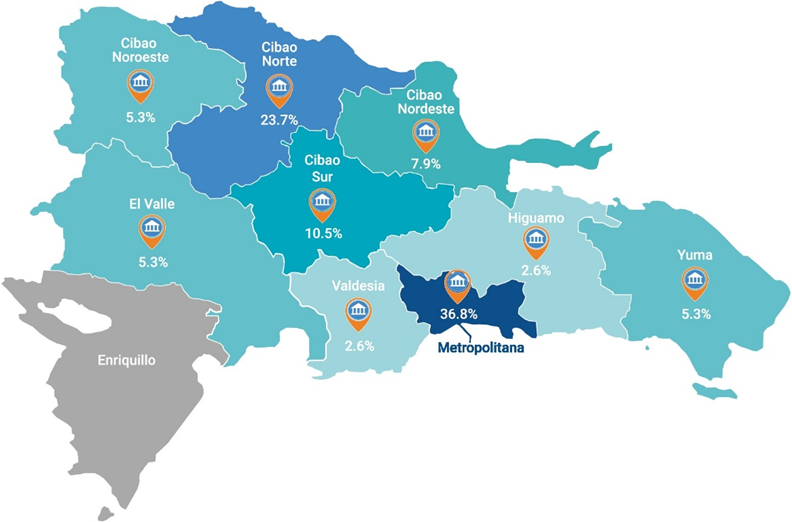 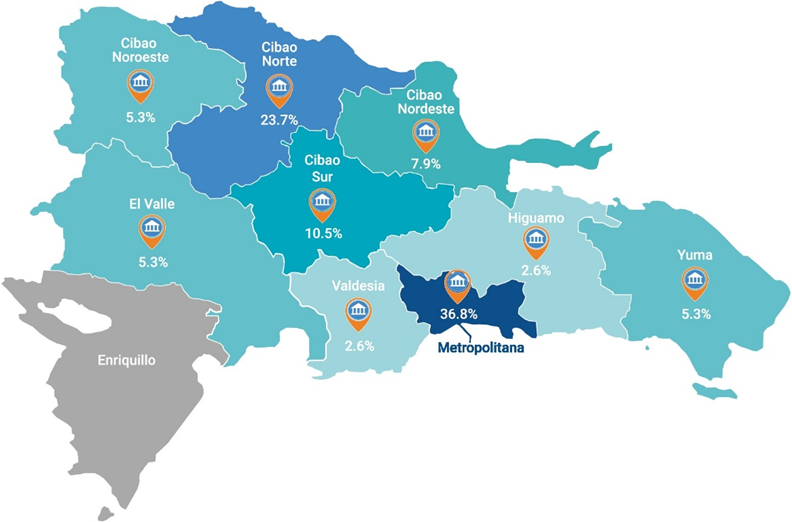 Las informaciones recabadas en el levantamiento permiten a la DGM ampliar los datos sobre los museos estales y privados a nivel nacional, con la cual se eficientizará el proceso de adhesión a la RED.3.6 Promoción nuevos museos e innovación museográficaEn cumplimiento con las disposiciones establecidas en la ley 41-00 y el decreto de desconcentración 521-22; la DGM promueve la creación de nuevos museos, atendiendo a la diversidad y riqueza cultural de la población, y garantizando una distribución en toda la geografía nacional.En ese aspecto, la DGM concentra sus iniciativas en dos ámbitos principales: diseño e implementación de nuevos museos y asesoría técnica especializada a las instituciones y organizaciones interesadas en crear o mejorar museos públicos o privados en el territorio nacional.Durante el año 2023 la DGM, a través del Departamento de Planificación y Desarrollo y el Departamento de Proyectos Museográficos, se dio seguimiento a las intervenciones realizadas en los museos bajo ubicados en la Ciudad Colonial, ejecutadas con recursos del Programa Integral de Desarrollo Turístico y Urbano de la CCSD, ejecutado por el MITUR con recursos del financiamiento BID; así como las realizadas por el MIVED y el CEIZTUR.Tabla No. 2 Seguimiento a proyectos en museos intervenidos por otras instituciones, año 2023En ese mismo orden, el año 2023 la DGM trabajó en la conceptualización, diseño y/o ejecución de proyectos para el mejoramiento, modernización y creación de un total de 18 museos, de los cuales 11 reciben asesoría y 7 acompañamiento técnico especializado en elaboración de guiones museológicos, diseño arquitectónico y museográfico, manejo de colecciones, gestión de recursos, gestión museística, control y fiscalización de construcción de obras e implementación de museografía, entre otros.En la tabla siguiente se muestran los proyectos museísticos con participación de la DGM.      Tabla No. 3 Asesorías y acompañamiento de proyectos año 2023Esta labor constituye un eslabón en la conformación de la RED, y promueve la formalización de los museos, así como un incremento en la calidad de los guiones y montajes de los museos, con lo cual se eleva la oferta a nivel nacionalConstrucción Centro Cultural y Museo Horacio VásquezEl 15 de octubre de 2023, se inauguró el Centro Cultural y Museo Horacio Vásquez, construido en una réplica de la vivienda que ocupó el exmandatario dominicano durante los últimos años de su vida, en Tamboril, Santiago de los Caballeros.Con la apertura de esta casa museo se resaltan los valores democráticos que enarboló el presidente Vásquez, constituyendo una obra de gran incidencia como centro de documentación para investigadores y estudiantes de la comunidad.La obra arquitectónica fue construida con recursos del Banco de Reservas, que financió la reconstrucción del inmueble y su emplazamiento; así como la adquisición de las propiedades contiguas a este.La DGM tuvo bajo su responsabilidad la elaboración del guion museológico, en conjunto con la Fundación Horacio Vásquez, el diseño e implementación de la museografía, con una inversión de RD$600,000.00; y la supervisión facultativa del paisajismo exterior.3.7 Vinculación con la comunidadDurante el año 2023, desde la Dirección General de Museos hemos realizado varias iniciativas encaminadas al establecimiento de una vinculación efectiva entre los museos y las comunidades donde se encuentran ubicados; a fin de promover su participación en las actividades de los museosDesde la DGM se promueve una nueva dimension de los museos, mediante el desarrollo de actividades que promueven el trabajo activo con y para la comunidad, involucrando a los residentes locales en la planificación y desarrollo de exposiciones y programas. Esto asegura que las exhibiciones sean relevantes y significativas para la población local.A traves de las acciones realizadas por el asesor de vinculacion comunitaria de la DGM, se logra articular otras instituciones locales, como ayuntamientos, escuelas, bibliotecas y organizaciones comunitarias, para fortalecer los lazos y maximizar el impacto positivo en la zona de influencia de los museos.Con el fortalecimiento de estos vínculos, identificamos las riquezas culturales y las necesidades específicas de cada zona, lo que permite y el desarrollo de programas educativos dirigidos a diferentes grupos de la comunidad: niños, jovenes, mujeres, adultos mayores, personas con discapacidad y grupos étnicos específicos.Durante el año 2023 se establecieron y fortalecieron vinculos en las localidades de Tamboril, Cotuí, Salcedo, Distrito Nacional, Provincia Santo Domingo, Boca Chica, San Pedro de Macorís, San Rafael del Yuma, San José de Ocoa, Baní y San Cristóbal. De estas, merecen especial mención las siguientes:Juntas de vecinos de la Ciudad Colonial de Santo Domingo, con la cual se trabajan los proyectos “Guías comunitarios voluntarios” y el “Libros de recetas de los vecinos del museo de la Familia Dominicana”.Inclusión de objetos del tallado de piedra en Los Bancos de Juan Dolio, de la industria del casabe en Villa Mella y la tarraya en La Caleta, Boca Chica, en la exposición “República Dominicana en Exhibición en el Museo del Mundo de Viena”, sobre cultura taina.Colaboración con el grupo cultural y folklórico "Los Guloyas de San Pedro de Macorís", en las gestiones de ubicación de espacios y captación de recursos para la construcción de un museo que albergue la riqueza patrimonial vinculada a la herencia de los esclavos africanos.Coordinación y mediación entre los comunitarios representantes de la Cofradía de los Congos del Espíritu Santo, en las gestiones para identificación de recursos y espacio para la construcción del Museo de la expresión denominada: Congos del Espíritu Santo de Villa Mella.RESULTADOS DE LAS ÁREAS TRANSVERSALES Y DE APOYOMemoria Institucional 20234.1 Desempeño administrativo y financieroEjecución presupuestariaPresupuesto General del EstadoLa Ley de Presupuesto General del Estado 2023, aprobado para su ejecución al partir del día 1ero. de enero, consigna a Dirección General de Museos, como Unidad Ejecutora del Ministerio de Cultura (MINC), la suma de RD$260,000,000. Ese monto se distribuye conforme la siguiente distribución de cuentas:Cuadro No.7 Distribución presupuesto año 2023, Fuente: Sistema de Información de la Gestión Financiera (SIGEF)Conforme se indica en el cuadro No. 7, el 76.92% del presupuesto aprobado por la Dirección General de Presupuesto (DIGEPRES), corresponde a gastos de salarios y contribuciones a los sistemas de seguridad social; un 17.31% corresponde a la contratación de los servicios básicos de los museos (comunicaciones, energía eléctrica, agua, recogida de basura); para los gastos de compras de materiales y suministros, se destina un 1.15%; para la realización de las versiones de mayo y diciembre de Noche Larga de Museos se asigna un 2.69; y un 1.92% para los gastos operativos de los 14 museos.Al día 31 de diciembre, la Ejecución Presupuestaria de la DGM asciende a un monto total de RD$257,437,109.41; equivalente a un nivel de ejecución de un 99.01% del total presupuestario asignado. Este nivel corresponde con los gastos ejecutados a la fecha, quedando pendiente la ejecución de algunos gastos y compromisos correspondiente al mes de diciembre, en el cual la DGM realizó varias actividades culturales de importancia; así como la ejecución de pagos en proceso.Cuadro No. 8 Distribución ejecución presupuestaria al 30 de noviembre de 2023, Fuente: Sistema de Información de la Gestión Financiera (SIGEF)El cuadro No. 8 muestra muestra que en la ejecución financiera del añ 2023 alcanzó un 99.01% respecto al presupuesto aprobado,  equivalente a un monto de RD$257,437,109.41. De igual modo, se observa, la ejecución presupuestaria al 31 de diciembre de 2023, muestra que la cuenta de remuneraciones y contribuciones se ha ejecutado en un 104.91%, equivalente a RD$209,822,247.64; las contrataciones de servicios básicos ascendieron a un monto de RD$41,111,664.06, para un 81.71%; mientras que se realizaron compras de materiales y suministros por un monto de RD6,503,197.71; para una ejecución de un 216.77% respecto al monto aprobado en el presupuesto; quedando pendiente para el mes de enero el pago a proveedores de bienes y servicios de órdenes de compra en ejecución. Gráfica No. 5 Ejecución presupuestaría año 2023 – Recursos DIGEPRES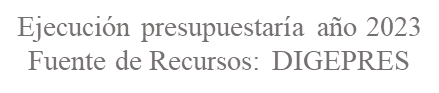 Por otro lado, puede observarse que en las cuentas correspondientes a Noche Larga de Musesos y Gastos Operativos de los museos, no se ha ejecutado ningún monto, esto debido a que la DIGEPRES no realizó los desembolsos de los recursos asignados para tales fines.Las actividades y compromisos relacionados con estas actividades fueron pagados con recursos provenientes de las recaudaciones realizadas en los museos por boletería y servicios.Ejecución de recursos recaudados Durante el año 2023, los museos administrados por la DGM han generado recursos financieros por concepto de ventas de boletas para entrada a las exposiciones y servicios complementarios ofertados al público.      Cuadro No. 9 Montos recaudados por los museos año 2023Conforme a los registros contables del Departamento Administrativo y Financiero de la DGM, el monto total recaudado por los 14 museos administrados por la DGM asciende a RD$31,254,708.00, de los cuales un 96.19% corresponde a los ingresos por boletería con un monto de RD$30,060,778.00; un 3.19% corresponde al alquiler de espacios para exposiciones y actividades sociales, por un monto de RD$995,500.00; y el 0.62% equivalente a RD$198,430.00 corresponde a la prestación de otros servicios, tales como sesiones de fotografías, filmaciones y similares.   Gráfica No. 8 Montos recaudados por tipo de ingreso año 2023Como se observa en el cuadro siguiente, el museo que mayor monto ha recaudado en el año 2023 es el Museo de las Casas Reales, con un valor de RD$7,248,186.00, equivalentes a un 23.19%; seguido por el museo Fortaleza de San Felipe, con un monto de RD$6,353,319.00 para un 20.33%; luego está el Museo Monumento a los Héroes de la Restauración, con RD$4,195,340.00, equivalentes a un 13.43%.  En cuarto lugar está el Museo Alcázar de Colón con un monto de RD$2,914,930.00, para un 9.33%; seguido por el Museo Fortaleza de Santo Domingo, con un valor de RD$2,872,331.89 para un 9.19%; el Museo Faro a Colón con un 8.56% equivalente a RD$2,674,366.00; el Museo de Arte Moderno, con un monto recaudado de RD$2,451,430.00 para un 7.84%; en octavo lugar está el Museo de las Atarazanas Reales, con un monto de RD$1,131,417.00 para un 3.62%; seguido por el Museo Nacional de Historia y Geografía con RD$545,273.20, equivalentes a un 1.74%; el Museo del Hombre Dominicano, con un monto de RD$280,400.00 para un 1.22%. Cuadro No. 10 Montos recaudados por museos, año 2023En ese mismo orden, el Museo 26 de Julio ocupa el puesto once con un monto de RD$291,150.00, para un 0.93%, seguido del Museo de la Familia Dominicana, con un monto recaudado de RD$165,200.00 para un 0.53%, y por último los museos Juan Ponce de León, con RD$14,420.00 para un 0.05% y el recién inaugurado Centro Cultural y Museo Horacio Vásquez, que en dos meses de operaciones recaudó un monto de RD$12,295.00 para un 0.04%. Cabe destacar que los montos correspondientes al Museo Alcázar de Colón corresponden al periodo enero – abril 2023, ya que en el mes de mayo fue cerrado por intervención arquitectónica.  De igual modo, el Museo de la Familia Dominicana, también está cerrado desde junio, por intervenciones en la planta física.Por otro lado, el Museo Juan Ponce de León se encuentra en un proceso de recuperación, tras permanecer un año cerrado como consecuencia de los daños sufridos por el paso de la tormenta Fiona.Con los recursos recaudados se cubrieron gastos de operación de los museos, en los siguientes renglones: mantenimiento y reparaciones menores por un monto de RD$3,643,289.55, equivalentes al 16.28%; gastos operativos por un valor de RD$4,776,808.12, para un 21.34%; se realizaron los pagos de la celebración de la Noche Larga de los Museos en mayo 2023, por un monto de RD$3,622,109.35, equivalentes al 16.18%; se realizaron gastos en publicidad y propaganda por un valor de RD$2,084,133.40, para un 9.31%.  De igual modo, un total de RD$1,763,199.72 se gastaron en primas de seguros, para un 7.88%; y se realizaron otros gastos (viáticos, alquileres, hospedajes, etc.) por un monto de RD$6,490,556.77, equivalentes a un 29.00%.En ese orden, el monto total ejecutado con recursos de recaudación, al 30 de noviembre de 2023, asciende a RD$22,380,096.91; equivalente al 71.72% del total recaudado, conforme se indica en el siguiente cuadro.     Cuadro No. 11 Relación de gastos con fondos recaudados año 2023Ejecución Financiera GlobalEn resumen, para el año 2023, la DGM ejecutó un presupuesto total de RD$256,384,583.98, de los cuales RD$ 257,437,109.41 corresponden al presupuesto nacional, para un 99.01% respecto al monto asignado; y un monto de RD$22,380,096.91, equivalentes al 71.62% del monto recaudado. Ambos valores representan una ejecución de 96.07% respecto al total general. Cuadro No. 12 Montos ejecutados por fuente de recurso año 2023En la gráfica No. 9 mostrada a continuación, se visualizan los montos programados y ejecutados para el año 2023.Gráfica No. 9 Montos ejecutados por fuente de ingreso año 2023Cuentas por pagarSegún análisis de Estados Financieros y Registros en el SIGEF de cuentas por pagar por facturas ya recibidas, durante el período enero-noviembre, la DGM ha cumplido con estos compromisos adquiridos tal como establece la normativa. Del total de registros restan RD$541,325.00 que corresponden a facturas cuyo vencimiento no se ha cumplido.Resultados de AuditoriasAl 31 de diciembre de 2023 no se habían realizado auditorias financieras a la DGM.En la tabla No. 4 se muestra un resumen del desempeño del Departamento Financiero y Administrativo durante el año 2023.Tabla No.4 Desempeño Financiero Administrativo período 20234.2 Desempeño de Recursos HumanosEn su primer año de gestión desconcentrada, la DGM realiza los procedimientos para cumplir con los requisitos establecidos por el MAP para la incorporación al SIMAP, lo que en el año 2023 no se cuenta con una evaluación del referido sistema de monitoreo.A continuación se muestran las acciones en el ambito de los diferentes subsistemas de Recursos Humanos, llevadas a cabo durante el año 2023. Subsistemas de Recursos HumanosAdministración del Sistema de CarreraEste subsitema mide la cantidad de empleados de carrera en la institución, y debe mostrar las evidencias que indiquen la capacitación del personal en los temas de la Ley 41-08 de Función Pública.                 Cuadro No. 13 Cantidad de servidores al 30 de noviembre 2023A la fecha, un total de 19 servidores han tomado la Inducción a la Administración Pública. Subsistema de Planificación de Recursos HumanosLa planificación de recursos humanos correspondiente al 2024 fue elaborada y aceptada, estará vigente a partir del mes de enero de 2024.Subsistema de Gestión de EmpleoDurante el año 2023 no se realizaron operaciones en este subsistema.Subsistema de Gestión de las Compensaciones y BeneficiosEn este subsitema, durante el año 2023, los Departamentos de Recursos Humanos  y Planificación y Desarrollo de la DGM, realizaron un levantamiento de información sobre los cargos nominales y las funciones realmente ejercidas por los servidores de los museos administrados por la DGM.Como resultado del levantamiento, se evidenció una alta incidencia de empleados que realizan tareas distintas a las propias del cargo de nombramiento o cargo en la nómina. De igual modo, se determinó que no existe una escala salarial consistente, sobre todo en los servidores de los Grupos Ocupacionales I, II y III; detectando incluso salarios inferiores a los estandares minimos para el sector gubernamental.En ese contexto, los Departamentos de Recursos Humanos  y Planificación y Desarrollo, elaboran el manual de organización y funciones, y el manual de cargos comunes y típicos; cuyo nivel de avance al 30 de noviembre de 2023 es de un 75%.  Conjuntamente con estos documentos, se elabora la propuesta de escala salarial; cuya aprobación se prevé para finales del primer trimestre del año 2024.Subsistema de Gestión del RendimientoGestión de Acuerdos de Desempeño: el Departamento de Recursos Humanos remitió en el mes de mayo la relación de acuerdos de desempeño, conteniendo un total  de 396 acuerdos, correspondientes a igual número de colaboradores.Al finalizar el mes de diciembre se estima que todos los servidores estén evaluados por sus supervisores.Subsistema de Gestión del DesarrolloPlan de Capacitación: al tratarse del primer año de gestión desconcentrada, la DGM no elaboró un plan de capacitación para el año 2023.  No obstante, en vista de la importancia que la capacitación representa para la institución, durante el año se realizaron conferencias, cursos, talleres y otras actividades formativas, a fin de proveer a los colaboradores las competencias de saber, saber ser y saber hacer, necesarias para realizar sus labores. Durante el periodo enero – noviembre 2023, un total de 268 colaboradores recibieron capacitación                      Cuadro No. 14 Cantidad de servidores capacitados Las capacitaciones realizadas estuvieron a cargo de 6 instituciones, y se trabajaron los temas siguientes:            Tabla No. 5 Cantidad de capacitaciones impartidas en el año 2023Subsistema de Gestión de las Relaciones Laborales y SocialesTabla No.6 Movimientos en las relaciones laborales en el año 2023Resultados del SISMAPA raiz del decreto 251-22, mediante el cual se ordena la desconcentración financiera y operativa de la DGM, se iniciaron las gestiones pertinentes para la adhesión al Sistema de Monitoreo de la Administración Pública (SISMAP). Al 30 de noviembre, se han alcanzados los avances siguientes:              Tabla No. 7 Estado de avance adhesión al SISMAPEvaluación del DesempeñoTabla No. 8 Servidores evaluados al 30 de noviembre de 2023Estadísticas de GéneroEn la Dirección General de Museos, en consonacia con las políticas transversales gubernamentales, se implementan políticas de género centradas en el abordaje de las desigualdades y la promocion de la igualdad entre hombres y mujeres en el ámbito laboral y en la toma de decisiones. Estas políticas buscan superar estereotipos de género, eliminar la discriminación y garantizar oportunidades equitativas para todos. Es por ello que actualmente existe un equilibrio entre la cantidad de servidores, hombres y mujeres.  De igual modo, los salarios son establecidos acorde a los niveles de capacidad y la escala aprobada para el MINC.   Cuadro No.15 Cantidad de Servidores por sexo al 30 de noviembre de 2023Al 30 de noviembre de 2023, del total de 405 servidores institucionales, 213 son mujeres, para un 52.59%, y 192 son hombres, para un 47.41%.               Gráfica No.10 Cantidad total de Servidores por sexoDe igual modo, existe equidad entre la proporción hombres/mujeres en los grupos ocupacionales, como puede observarse en la gráfica siguiente: Gráfica No.8 Distribución de servidores por sexo y grupo ocupacional4.3 Desempeño de la División JurídicaProducción de la División JurídicaDurante el periodo enero – noviembre 2023, la División Jurídica de la DGM produjo un total de 55 documentos, de los cuales 15 fueron contratos de alquiler de espacio en los museos administrados por la DGM; 22 fueron contratos de uso de espacios por intercambio; 3 acuerdos interinstitucionales, 3 convenios de donación y transferencia; 10 certificaciones; y 2 contratos de préstamo de bienes de las colecciones permanentes de los museos.                 Cuadro No. 16 Producción de la División Jurídica año 2023Acuerdos interinstitucionalesAcuerdo entre la Dirección General de Museos y el Gabinete de la Familia, con el fin de desarrollar programas y proyectos socioculturales de vocación lúdico-formativa, que contribuyan a satisfacer las necesidades de las familias dominicanas, en cuanto al acceso y disfrute de los bienes y servicios culturales, como medio para elevar la calidad de vida de sus miembros.Acuerdo DGM – ONE, cesión de 15 Tabletas y 15 Power Banks, para ser utilizadas por el personal de los Museos que conforman la Red Nacional de Museos, en la captura de los datos sobre las visitas, a los fines de mejorar las informaciones estadísticas y la toma de decisiones.Acuerdo De Colaboración Interinstitucional Para El Proyecto «Museos Accesibles» de la Fundación Maria Batlle.Contrato de Colaboración, Dirección General de Museos (Museo Casas Reales) y DU, YU, Embajada China en la República Dominicana, Exposición de pintura tradicional del 29 al 30 de septiembre, 2023. Acuerdo De Colaboración Interinstitucional Entre El Ministerio De Cultura (MINC), El Arzobispado De Santiago De Los Caballeros Y La Fundación Horacio Vásquez, Inc., mes de septiembre, 2023. Acuerdo Interinstitucional de Colaboración entre la Oficina Nacional de Estadísticas (ONE) y la DGM de fecha 8 de agosto, 2023.Acuerdo de permanencia temporal y descargo de responsabilidad, DGM, Museo de Arte Moderno, representante escultor Gustavo Vélez, de fecha 18 de septiembre.  Contrato de Alquiler  usos, entre la Dirección General de Museos, Museo Faro a Colón, Filmación de Comercial, evento privado, TF/ REPDOM S.R.L., de fecha 12 del mes de septiembre, 2023. Contrato de alquiler de Uso de espacio entre la Dirección General de Museos, Museo Nacional de Historia y Geografía vs. Angie Polanco, Miguel Genao, Proyecto Cultural en el ámbito de la moda, de fecha 15 del  mes de septiembre 2023. Certificación de permiso de salida de colección de obras de arte, de fecha 8 de septiembre del año 2023. Acuerdo de colaboración para usos de espacios, Dirección General de Museos (Museo Nacional de Historia y Geografía) vs Peña Guaba, exposición y puesta en circulación de libro, a celebrarse del 31 de octubre al 5 noviembre, 2023, contrato firmado 24 de octubre del 2023.  Acto de Donación, Dirección General de Museos, Museo Casa Fuerte Juan Ponce de León vs Thimo Pimentel, objetivo Escudo de Ponce de León y obras literarias para la venta de la tienda, 17 de octubre del 2023.Contrato de uso de espacio museo en Colaboración. Dirección General de Museos (Museo Arte Moderno) vs Beatriz González Morel, Proyecto cultural en ámbito de la moda, 1ER. Noviembre, 2023, acuerdo fechado el 30 de octubre del 2023.Acuerdo de Colaboración para uso de espacio de museo. Dirección General de Museos (Museo Casas reales vs Juan Jesús Carmona, artista español, Proyecto expositivo 7 al 30 de noviembre, firmado el 17 de octubre del 2023. Acuerdo de Intercambio de Servicios Entre, La Dirección General De Museos (DGM), (Museo a los Héroes de la Restauración y la Sociedad Comercial Cementos Cibao S. A. de fecha 8 de noviembre, 2023. Acto de Donación de muebles antiguos, Dirección General de Museos, Museo de la Familia Dominicana, vs Milagros Mesa Ortiz De Paulino y Rafael Eduardo Paulino Victoria de fecha 11 de noviembre del 2023. Acuerdo de Intercambio, Dirección General de Museos (Museo Monumento Héroes de la Restauración) vs Grupo Rosado Rodríguez S. R L. Actividad de Cata de Café y chocolate como productos originarios de la región, actividad secundaria recaudación por intercambio de fondos -privada, realizada en fecha 16 de noviembre, 2023. Declaración De Transferencia y Descargo De Bienes Muebles, Dirección Nacional de Museos, Museo Nacional de Historia y Geografía y Bienes Nacionales de fecha 20 de noviembre del 2023. Acuerdo de Colaboración entre La Dirección General De Museos, Museo De Las Casas Reales  y Luis  Antonio Muñoz Peña, para la Exposición de pintura titulada Berneses, de fecha 30 de noviembre, 2023. Contrato de Alquiler, Dirección General de Museos (Museo Nacional de Historia y Geografía) vs Producciones Miralba Ruiz, Grabación programa “Nuevas Caras”, actividad secundaria recaudación de fondos -privada, miércoles 8 de noviembre, 2023. Contrato de alquiler para uso espacio, Museo Fortaleza De Santo Domingo Vs Ingenio Lateral, S.R.L., filmación de escenas de película Tesoro, de fecha veintisiete (27) del mes de noviembre del año dos mil veintitrés (2023). Contrato De Alquiler Para El Uso De Espacio En El Museo De Las Casas Reales Vs. Ingenio Lateral, S.R.L. filmación de escenas de película Tesoro veintitrés (23) del mes de noviembre del año dos mil veintitrés (2023). Contrato de Alquiler de uso de espacio, entre la DGM, Museo de Casa Reales, celebración del Festival de Voluntariados, actividad secundaria recaudación por intercambio de fondos -privada de fecha sábado (18) de noviembre, 2023. Acto de donación de escultura Cristal Soplado, Eduardo de Pérez, valor de 15,000 dólares, colección MAM. Convenio De Préstamo De Bienes Culturales, Dirección General de Museos, Museo de Arte Moderno y el Centro Cultural Eduardo León de fecha 2 de noviembre del 2023.Otros documentos legalesDurante el 2023 se produjeron 3 resoluciones administrativas, 1 acta de levantamiento de colecciones, 1 acuerdo de permanencia temporal y descargo de responsabilidad, 1 acto auténtico de cesión derechos propiedad, 1 declaración de cesión de derechos propiedad intelectual, 1 declaración de transferencia de bienes, 1 contrato de servicios para museos.Revisiones leyes y reglamentosParticipación en la sesión de trabajo sociabilización con los consultores internacionales que están levantando el diagnóstico de la Ley 41-00 de fecha 28 de junio de 200, que crea la Secretaria de Estado de Cultura. Participación, como miembro del Comité Revisor del Reglamento de la Red Nacional de Museos, en el proceso de revisión y actualización de este. 4.4 Desempeño del Departamento de Tecnología de la Información y la Comunicación (TIC)La incorporación de las Tecnologias de la Información y Comunicación (TIC) en la administración de las instituciones públicas contribuye a modernizar las estructuras gubernamentales, construyendo sociedades más transparentes, participativas y eficientes.Durante el año 2023, las ejecutorias el área de tecnología estuvieron enfocadas en la revisión de los parámetros especificados por la Oficina Gubernamental de Tecnologías de la Información y Comunicación (OGTIC) obteniendo avances que se describen a continuación:Ampliación y reestructuración de las redes de voz y data del Museo de Arte Moderno, e instalación de equipos de oficina; a fin de habilitar los espacios para el funcionamiento de las unidades organizacionales de la DGM creadas a partir de la desconcentración de esta.Gestión e implementación del dominio oficial de la DGM, .dgm.gob.do; creación de usuarios y grupos de usuarios, conforme a las necesidades de comunicación individual y masiva de las áreas.Actualización y mejoramiento del portal institucional de la DGM, https://dgm.gob.do/, en colaboración con el Departamento de Comunicaciones.Creación del portal institucional de la Red Nacional de Museos, https://museosrd.gob.do/, en colaboración con el Departamento de Comunicaciones.Colaboración con la División de Manejo de Colecciones, en la digitalización y catalogación de los registros de las colecciones de los 14 museos administrados por la DGM.Colaboración con el Departamento de Proyectos en la virtualización de los recorridos de las exposiciones permanentes de los museos.Formulación, en coordinación con los Departamentos de Planificación y Desarrollo, y el Departamento de Proyectos Museográficos, del anteproyecto de audioguias para los museos administrados por la DGM, incluyendo la evaluación de la propuesta de servicios realizada por la empresa Audioguide.Formulación, en coordinación con el Departamentos de Planificación y Desarrollo,  del anteproyecto de Solución Integral del Sistema de Cobranzas de los Museos.Asistencia técnica al Programa Integral de Desarrollo Turistico y Urbano de la Ciudad Colonial de Santo Domingo, ejecutado por Mitur con financiamiento del BID, en las soluciones de conectividad de voz y data para el proyecto de modernización de la museografía del Museo Fortaleza de Santo Domingo, especialmente el espectáculo inmersivo.Elaboración de especificaciones técnicas, revisión de ofertas y verificación de equipos adquiridos por la División de Compras.Creación de la mesa de ayuda institucional, para la atención eficiente de las averias en el sistema de redes de voz y data.4.5 Desempeño del Departamento de ComunicacionesLa comunicación en la administración pública es una herramienta esencial para informar e impactar en la legitimidad, la eficiencia y la efectividad de las acciones gubernamentales. Durante el año 2023. el Departamento de Comunicaciones de la DGM ha adoptado prácticas de comunicación transparentes y participativas, que han contribuido a fortalecer la relación entre la insitución, los públicos diversos y la sociedad en sentido general.La gestión realizada por el Departamento de Comunicaciones, ha sido fundamental en la difusión de los eventos culturales realizados en elaño 2023. La estrategia de comunicación implementada, ha logrado una mayor visibilidad, cobertura mediática amplia y colaboración con otros museos y centros culturales.En ese contexto, se identifican los logros e impactos en los aspectos siguientes:Redes SocialesEn primer lugar, se ha favorecido la creación de redes sociales para los museos que anteriormente no contaban con medios de comunicación y se han perfeccionado las existentes. Este logro se conquistó mediante la recopilación de información y perfiles existentes, y como hemos dicho, creándose los que no tenían y estandarizansose las redes sociales de todos los museos. Además, se comenzó a trabajar en la línea gráfica para cada uno de ellos, estableciendo su comportamiento como marca particular.Esta labor de estandarización se llevó a cabo entre enero y marzo, lograndose establecer un lenguaje de comunicación institucional consistente.Posteriormente, se lanzó una campaña institucional para lanzar la Dirección General de Museos, ganando así relevancia y credibilidad en el ámbito cultural ya desconcentrada del Ministerio de Cultura.Un gran reto enfrentado con éxito fue la realización de La Noche Larga de Museos, habiendo gestionado el Media Tour por si sola y habiendo obtenido una gran acogida por los medios. Desde Comunicaciones se ha implementado una campaña institucional agresiva para construir la marca que se ha venido consolidando progresivamente.Es oportuno señalar que la nueva cuenta en instagram @museos.rd  al momento presente en que realizamos este informese ha  alcanzado 42,000 cuentas sin sumarle las de cada museo y ya la comunidad virtual supera los once mil miembros.Eco 50 Aniversario MUSEO DEL HOMBRE DOMINICANOUn acontecimiento destacado fue la celebración del 50 aniversario del Museo del Hombre, ubicado en la Plaza de la Cultura, el cual fue expandido su alcance a través de la transmisión instántanea de su celebración de inauguración en su cuenta particular de instagram.  Colaboración Creación  Exhibiciones TemporalesLAZOS CARIBEÑOSUn gran logro ha destacar de este departamento es una conexión establecida entre la Dirección General de Museos y la Universidad Autónoma de Santo Domingo, a través la Asociacion de Estudiantes de Antropología.Frutos concretos de esta gran sinergia ha sido el apoyo brindado a la exhibición "LAZOS CARIBEÑOS" que se ubicó en el Polvorín del Museo de la Fortaleza de Santo Domingo,  que conquistó excelentes apreciaciones de sus visitantes durante la Noche Larga de Museos celebrada en el mes de mayo.  La expiosición fue organizada por la UASD, estableciendo así una relación beneficiosa entre los estudiantes, los museos y la Escuela de Antropología a través de la creación y exhibición temporal. Exposición de Videojuegos Retro en el Museo del Hombre DominicanoGracias al esfuerzo en las redes sociales, el Departamento de Comunicaciones logró una importante presencia en publicaciones de medios digitales y prensa escrita, como los periódicos Listín Diario, Hoy y El Día. Asimismo, recibimos un gran apoyo de la prensa digital, lo cual contribuyó a fortalecer la marca y brindarle mayor credibilidad.Finalmente, se creó una comunidad en Instagram con más de 10,000 seguidores, actualmente con 11,700; la cual ha representado de manera destacada los eventos realizados por la Dirección General de Museos.Apoyo en la Apertura del Museo Horacio VásquezEl Departamento de Comunicaciones apoyó en gran medida la apertura del Museo Horacio Vásquez, preparando todo lo que fue el branding y la campaña institucional, la organización y el protocolo trabajando mancomunadamente con el equipo de la Presidencia. Asimismo coordinó y apoyó la cobertura del acto de inauguración. Diseño GráficoEn el ámbito de diseño gráfico, se ha logrado conceptualizar y desarrollar diseños visuales atractivos y de alta calidad que han contribuido a realzar la imagen de los museos y a captar la atención de visitantes y público en general.Media Tour para Eventos de la DGMLa implementación de los media tour, como parte de las estratégias del plan de comunicación,  ha sido fundamental en la difusión de los eventos culturales realizados este año, como La Noche Larga de Museos y Las Noches de Navidad. Estos eventos no solo han beneficiado a los museos administrados por la DGM, sino también a los centros culturales y museos privados del país que se unieron a estas actividades. Es de resaltar que el media tour fue planeado estratégicamente por el Departamento de Comunicaciones para maximizar la difusión de los eventos culturales. Se estableció una estrategia de comunicación clara y concisa, que incluyó el uso de diferentes canales de difusión, como medios de comunicación tradicionales y nuestras redes sociales.Se eligieron cuidadosamente los medios de comunicación más relevantes y adecuados para difundir los eventos de la DGM incorporando al equipo de voceros encabezado el Director General de Museos, así como a los directores de los museos.Media Tour Programa FullbrightHacemos mención especial del Media Tour organizado y realizado para la Sra. María Magdalena Mieri.La Dirección General de Museos con el apoyo de la Embajada de los Estados Unidos de América con su programa Fullbright  solidificó sus bases con la reciente visita en el mes de noviembre del año en curso de la Sra. María Magdalena Mieri,  nuestros museos del país, reuniendose con sus directores y concientizandoles sobre temas de accesibilidad e inclusión. Y le facilitamos la oportunidad de visitar varios medios de comunicación, los cuales le abrieron sus puertas para difundir el mensaje sobre la importancia de la inclusión y accesibilidad en los museos tanto en la ciudad capital como en el interior del pais.Conferencias de prensaSe organizaron conferencias de prensa previas a los grandes eventos culturales, en los que se invitó a periodistas y medios de comunicación a conocer y difundir dichas propuestas culturales. Estos eventos permitieron generar expectativa y generar interés en el público antes de la realización de los eventos principales.Vinculación con los MuseosEl Departamento de Comunicaciones mantuvo una comunicación constante con los museos administrados por la Dirección General de Museos, así como con los centros culturales y museos privados que se unieron a los eventos que se celebraron en este año.Logros, Resultados y Beneficios de la Implementación del Plan de ComunicacionesMayor visibilidad: gracias a la estrategia de comunicación implementada, los eventos culturales han ganado una mayor visibilidad en los medios de comunicación y en el público en general. Esto ha contribuido a atraer a un mayor número de visitantes y a generar un mayor interés en la cultura.Cobertura mediática amplia: El media tour ha permitido que los eventos culturales sean cubiertos por diversos medios de comunicación, incluyendo periódicos, programas de televisión, radio y medios digitales. Esto ha generado una mayor difusión y ha llegado a diferentes audiencias.Colaboración con otros museos y centros culturales: Gracias a la difusión de los eventos culturales, otros museos y centros culturales se han beneficiado al unirse a estas actividades. Esto ha promovido una mayor colaboración y sinergia entre diferentes instituciones culturales del país.Como resultado de la implementación del Plan Estratégico de Comunicaciones, durante el año 2023 la Dirección General de Museos logró posicionarse en las redes sociales con un total de 45,000 seguidores en las cuentas de Instagram; 4,500 seguidores en Facebook y 223 en nuestra cuenta de X.4.6 Desempeño Departamento Planificación y DesarrolloLa planificación estratégica desempeña un papel fundamental en la administración pública al proporcionar una estructura sistemática y orientada al logro de resultados, mediante el desarrollo e implementación de políticas y programas diseñados en función de las necesidades particulares de cada territorio y de las unidades organizativas de la institución.Durante el año 2023, el recién creado Departamento de Planificación y Desarrollo de la DGM, ha concentrado esfuerzos en 5 líneas de acción relevantes:Seguimiento y monitoreo del POA 2023, elaboración de informes de gestión y rendición de cuentas; así como el acompañamiento a las unidades organizacionales en los procesos de planificación, monitoreo y seguimiento de las actividades; a fin de mejorar los mecanismos de rendición de cuentas y la transparencia en sentido general.Levantamiento de informaciones y documentación de procesos y procedimientos internos, con el objetivo de estandarizar, sistematizar y establecer protocolos para eficientizar y mejorar la calidad general de los servicios al público y a lo interno de la institución. Diagnóstico del estado de situación de las unidades organizacionales y el proceso de implementación de la desconcentración, a fin de establecer el plan de acción para la adhesión a los sistemas de monitoreo de la administración pública establecidos por los órganos rectores, y el cumplimiento de la legislación aplicable en cada área. Identificación de necesidades y formulación de proyectos en las diferentes áreas misionales y transversales, que contribuyan al fortalecimiento institucional y al cumplimiento de los objetivos, metas e impactos establecidos en el PEI.  Con estas acciones, se garantiza una optimización de los recursos, mediante la priorización y la vinculación de las iniciativas identificadas.Mejora de la Coordinación y Colaboración interinstitucional, a fin de establecer objetivos compartidos y estrategias de implementación conjuntas, identificando recursos y evitando duplicidades, injerencias, promoviendo la eficiencia en el uso de los recursos.En ese contexto, las iniciativas y principales actividades realizadas durante el año 2023, por el Departamento de Planificación y Desarrollo son las siguientes:Subsistemas de PlanificaciónSubsistema de Formulación, Monitoreo y Evaluación de Planes, Programas y ProyectosDurante el año 2023, el Departamento de Planificación y Desarrollo fungió como entre coordinador y de articulación entre las unidades organizativas de la DGM y los museos, a fin de identificar las principales necesidades de cada área, definir los problemas y los objetivos que podrían plantearse para su solución; que darán como resultado la formulación de nuevos proyectos.Basados en el PEI 2022-2024, elaborado como requerimiento para la implementación de la desconcentración de la DGM, se elaboró el POA para el año 2023, enfocados en los ejes estratégicos y la disponiblilidad presupuestaria. A estos fines, se identificaron dos fuentes de recursos: el Presupuesto General del Estado, a ser desembolsado por la DIGEPRES; y los recursos recaudados en los museos por boletería y otros servicios.En total se planificaron 41 proyectos, de los cuales 12 corresponden a los Ejes 1 y 2 de Fortalecimiento Institucional y Desconcentración, con un presupuesto de RD$2,025,000.00; 24 corresponden al Eje 3 Conservación y Salvaguarda del Patrimonio Cultural, con una asignación de RD$14,588,000; y 5 pertenecen al Eje 4 Fortalecimiento del Sistema de Formación, con un monto estimado de RD$335,000.00Cuadro No. 17 Resumen de proyectos por eje estratégicoEjes 1. Fortalecimiento Institucional y 2. DesconcentraciónEstos ejes se revisaron y analizaron de forma conjunta, en vista de que ambos conllevan a un mismo impacto y resultado.Como resultado de los levantamientos de información realizados durante el primer trimestre de 2023, se identificaron las oportunidades de mejoras que fueron plasmadas en el POA correspondiente.En el cuadro siguiente se muestran las iniciativas contenidas en el POA 2023 dentro de los Ejes Estratégicos de Fortalecimiento Institucional y Desconcentración.  Cuadro No. 18 Nivel de avance de los proyectos Ejes 1 y 2Eje 3. Conservación y Salvaguarda del Patrimonio CulturalLos proyectos identificados en este eje corresponden a los que tienen como objetivo principal garantizar la permanencia en el tiempo de los bienes que conforman las colecciones y ponerlos en valor para el conocimiento y disfrute de las generaciones actuales y futuras.En ese contexto, estos proyectos incluyen iniciativas tanto para la preservación, restauración y conservación de los bienes muebles de las colecciones; como de los de difusión cultural.En el ambito de los museos, especificamente en los temas concernientes con la oferta museística, indentificamos la necesidad de modernizar, complementar y/o reesctructruar la museografía; así como pertinencia de revisar y reformular algunos guiones museológicos, en los 13 museos administrados por la DGM.Basado en una estratégica enfocada en resultados, crearon 4 programas, dentro de los cuales se estableció una priorización, en función de la urgencia, la disponiblidad de recursos y el grado de complejidad de las soluciones previstas.Programa de Renovación e Innovación MuseográficaPrograma de Fortalecimiento y Ampliación de la Red Nacional de MuseosPrograma de Difusión Cultural y vinculación con la comunidadPrograma de mejoramiento de la oferta para la sostenibilidadPara estos programas, concebidos para ser ejecutados por etapas y, algunos de ellos, con permanencia en el largo plazo; se identificaron las iniciativas siguientes:Cuadro No. 19 Nivel de avance de los proyectos Eje 3.Eje 4. Fortalecimiento del Sistema de Formación del personal de los museos y la Dirección General de Museos   Cuadro No. 20 Nivel de avance de los proyectos Eje 4.Indice de Gestión Presupuestaria (DIGEPRES)Un aspecto relevante a destacar durante el año 2023 es el Indice de Gestión Presupuestaria (IGP) monitoreado por la DIGEPRES, trimestralmente, con la finalidad de medir los avances en la ejecución física y financiera, mediante los reportes del cumplimiento de las metas programadas a inicios del año.La DGM, constituida como Unidad Ejecutora de Proyectos, para el Programa de Difusión de la Cultura (Material e Inmaterial), contribuye al cumplimiento del objetivo estratégico 2.6 de la END, Cultura e Identidad Nacional en un Mundo Global​; en los objetivos específicos 2.6.1 Recuperar, promover y desarrollar los diferentes procesos y manifestaciones culturales que reafirman la identidad nacional​; y 2.6.2 Promover el desarrollo de la industria cultural​.Para el año 2023, los indicadores de logro del Programa son los siguientes:Cuadro No. 21 Indicdores de impacto PEI – DGM 2023.En términos globales, las metas físicas presentan un nivel de ejecución de 107.83%, con un total de visitas de 739,393; mientras que la ejecución financiera alcanzó un 99.01%, equivalente a un monto de RD$257,437,109.41, como se observa en el cuadro siguiente.Cuadro No. 22 Ejecución física – financiera año 2023.En el cuadro siguiente se observa el comportamiento de la gestión financiera         Cuadro No. 23 Ejecución financiera trimestral año 2023En la gráfica siguiente se observa que el gasto acumulado en el año 2023 se ajusta satisfactoriamente a la proyección financiera.Gráfica No.9 ejecución financiera 2023En cuanto a la ejecución física, el número total de visitas recibidas al cierre del 31 de diciembre de 2023 fue de 739,39, para un 107.83% de ejecución, conforme se indica en el cuadro siguiente.  Cuadro No. 24 Ejecución física trimestral año 2023En la gráfica siguientes se visualiza el comportamiento de la cantidad de visitas en cada trimestre del año 2023.Gráfica No.9 Ejecución física año 2023, acumulada trimestralEn ese contexto, los niveles de ejecución fisica-financiera de la DGM han sido evaluados excelente, como se muestra en el cuadro siguiente:    Cuadro No. 25 Resultados evaluación IGP año 2023.Subsistema de Cooperación InternacionalEn el subsitema de Cooperación Internacional, obtuvimos logros significativos, que pueden sintetizarse en las iniciativas siguientes:Incorporación a la Red IbermuseosIbermuseos es un programa internacional de cooperación que promueve la integración y fortalecimiento de políticas públicas para el ámbito museístico en los países iberoamericanos. Este programa busca potenciar el papel de los museos como instrumentos de desarrollo social, educativo y cultural.Pertenecer a Ibermuseos conlleva una serie de beneficios para los países miembros, centrados en el fortalecimiento de políticas culturales, la colaboración internacional y el desarrollo de capacidades en el ámbito museístico.La Dirección General de Museos, como punto focal para la República Dominicana, servirá de vínculo  entre Ibermuseos y la comunidad museística nacional; haciendo beneficiarios a todos los museos pertenecientes a la Red Nacional de Museos.Este factor, además de constituir un beneficio en si mismo, permitirá hacer más atractiva la adhesión de los museos locales a la RED.Detro de los beneficios a los que los museos nacionales adheridos a la RED dentro acceso, podemos indicar:Intercambio de Experiencias: que facilita el intercambio de experiencias y buenas prácticas entre los países miembros, permitiendo aprender de los éxitos y desafíos de otros en el ámbito museístico.Desarrollo de Políticas Públicas: esto permite a la DGM ampliar los conocimiento sobre políticas implementadas en otros países, lo que contribuye al desarrollo y fortalecimiento de la DGM y el Sistema Nacional de Museos, promoviendo un marco normativo propicio para el adecuado funcionamiento de las instituciones culturales públicas y privadas.Cooperación Internacional: favorece la sinergia y concentración de voluntades entre países iberoamericanos, promoviendo proyectos conjuntos y colaboraciones que beneficien a la región en su conjunto.Conservación del Patrimonio: desde Ibermuseo se apoyan iniciativas y proyectos destinados a la conservación y preservación del patrimonio cultural, asegurando la protección a largo plazo de los bienes culturales.Formación y Desarrollo Profesional: Proporciona oportunidades de formación y desarrollo profesional para los trabajadores del sector museístico, mejorando las capacidades y habilidades necesarias para la gestión y operación efectiva de los museos.Difusión Cultural: Contribuye a la difusión de la cultura a través de la realización de eventos, exposiciones y actividades culturales que promueven el acceso y la participación del público en la apreciación del patrimonio.Fortalecimiento de Redes y Asociaciones: Facilita el fortalecimiento de redes y asociaciones entre instituciones culturales, promoviendo la colaboración y el trabajo conjunto para alcanzar objetivos comunes.Acceso a Recursos y Financiamiento: Brinda acceso a recursos y financiamiento para proyectos específicos, apoyando la implementación de iniciativas que beneficien al desarrollo de los museos y la preservación del patrimonio.Visibilidad Internacional: Proporciona visibilidad internacional a los museos y a la riqueza cultural de los países miembros, promoviendo el turismo cultural y la apreciación global de la diversidad cultural iberoamericana.Inclusión Social: Contribuye a la inclusión social a través de programas y proyectos que buscan hacer que los museos sean más accesibles y relevantes para diferentes segmentos de la sociedad.En resumen, pertenecer a Ibermuseos beneficia a la República Dominicana al promover la conservación del patrimonio, la difusión de la cultura y el fortalecimiento de la Red Nacional de Museos, proporcionando una plataforma para la cooperación y el intercambio de conocimientos en el ámbito museístico a nivel regional e internacional. Estas acciones se coordinan desde las Mesas Técnicas de Ibermuseos, que desempeñan roles específicos en áreas clave para el desarrollo y fortalecimiento de los museos en los países iberoamericanos. Mesa de Patrimonio: que tiene como objetivo la conservación y preservación del patrimonio cultural de la región iberoamericana. Dentro de sus funciones estan: i) 	Desarrollo de estrategias y políticas para la conservación y gestión sostenible del patrimonio cultural; ii) 	Fomento de proyectos y acciones que contribuyan a la salvaguarda de bienes culturales; iii) Intercambio de experiencias y conocimientos en materia de conservación del patrimonio entre los países miembros; iv) Colaboración en la implementación de medidas para proteger y poner en valor el patrimonio cultural tangible e intangible.Mesa de Sostenibilidad: se enfoca en promover prácticas sostenibles en la gestión y operación de los museos. Sus funciones incluyen: i) Desarrollo de políticas y estrategias para la sostenibilidad económica y medioambiental de los museos; ii) 	Impulso de prácticas responsables en el uso de recursos, energía y tecnologías en el ámbito museístico; iii) Facilitación de programas de formación y capacitación para promover la sostenibilidad en la gestión museística; iv) Apoyo a proyectos que buscan integrar criterios de sostenibilidad en la planificación y operación de los museos.Mesa de Observatorio: tiene como objetivo recopilar y analizar información relevante sobre el sector museístico. Sus funciones son: i) Creación y mantenimiento de un observatorio que recolecte datos y estadísticas sobre museos en la región iberoamericana; ii) Análisis de tendencias y desafíos en el ámbito museístico, con el fin de orientar políticas y decisiones; iii) Colaboración en la elaboración de informes y estudios sobre el estado de los museos en la región; iv) Facilitación del intercambio de información y buenas prácticas entre los países miembros.Subsistema de Desarrollo InstitucionalDurante el año 2023, desde el Departamento de Planificación y Desarrollo se trabajan los levantamientos de informacion sobre procesos y procedimientos internos, los levantamientos de cargos y funciones; y el levantamiento de las necesidades de capacitación de los servidores.En ese contexto, se elaboraron los informes correspondientes, resaltandose las oportunidades de mejora y realizando una propuesta preliminar que incluye las acciones siguientes:Revisión de la estructura organizacional aprobada en junio 2022, y reformulación de esta atendiendo a los resultados de los levantamientos, las buenas prácticas internacionales y las disposiciones del ICOM; así como las características particulares de cada museo.Elaboración del manual de cargos típicos y comunes para la DGM, en vista de que la mayoría de los cargos de las áreas sustantivas no se encuentran en el Manual de Cargos del MINC.Revisión, actualización y mejora de las designaciones de cargos del personal, acorde a los perfiles definidos en el manual de cargos y los niveles de cualificación de los servidores.Diseño del Plan de Formación y Capacitación para el personal de la DGM y los museos, tanto técnico como administrativo, a fin de nivelar los colaboradores actuales con los perfiles de los cargos nuevos.Estadarización y automatización de los procedimientos rutinarios administrativos, tales como la planificación, las compras, la tramitación de correspondencia, y otros.Subsistema de Calidad de GestiónResultados NOBACIDesde el Departamento de Planificación y Desarrollo se realizan las gestiones para cumplir con los requisitos establecidos para las evaluaciones de las NOBACI, a fin de poder ser evaluados en el año 2024.Sistemas de CalidadDesde el Departamento de Planificación y Desarrollo se realizan las gestiones para cumplir con los requisitos establecidos para las implementación de los sistemas de calidad a partir del año 2024.En el año 2023 se realizaron iniciativas para el levantamiento de información sobre los procesos internos de la DGM, asi como de buenas prácticas internacionales en la gestión de museos.  Con estas informaciones se han elaborado varias propuestas de mejora que se incluyen en la planificación 2024.Prácticas de Dirección de ProyectosDurante el año 2023, desde el Departamento de Planificación y Desarrollo se realizó el seguimiento de los proyectos en fase de formulacion, diseño y ejecución.  Se incentivó la implementación de las prácticas de la gestión por resultados y los procedimientos establecidos por el PM4R, promovidos por el BID.Adicionalmente, desde el Departamento de Planificación y Desarrollo se brindó colaboración directa al Departamento de Proyectos Museográfico en el diseño se formularios y formatos para el seguimiento de proyectos.SERVICIO AL CIUDADANO Y TRANSPARENCIA INSTITUCIONALMemoria Institucional 20235.1 Desempeño de la OAISiendo los primeros pasos de la OAI, habilitada en el mes de mayo de 2023, los ciudadanos pueden ver en la página principal de la institución las vías de contacto y nuestro correo info@dgm.gob.do.A Través de este correo genérico hemos recibido y canalizado satisfactoriamente y dando cumplimiento a la ley 200-04:Invitaciones a actividades institucionales:   Propuestas comerciales:Solicitudes para sesiones fotográficas, filmes y recorridos: Hojas de vida (currículos):    Sugerencias:Informaciones relativas a la DGM y los Museos:Donaciones:El portal Transparencia contiene en sus apartados:Organigrama institucional.Declaraciones juradas.Base legal de la institución y marco legal.Plan estratégico institucional (PEI).Estadísticas institucionales (reporte trimestral).Nóminas categorizadas.Reportes financieros: Reporte mensual del Balance GeneralEstado de recaudación e inversión de las Rentas ERIR 2022ERIR al corte semestral 2022ERIR al corte anual 2022Compras por debajo del umbral y compras menores con enlace al portal transaccional DGCP.Enlace al portal datosabiertos.gob.do Nuestro portal datos abiertos contiene:Estadísticas visitas a museos: 2016-2023.Listados de museos nacionales noviembre 2023.Nominas reportadas trimestralmente hasta octubre 2023.Carta compromiso, portal SAIP y línea 311 se encuentran en proceso de elaboración y habilitación.PROYECCIONES AL PRÓXIMO AÑOMemoria Institucional 20236.1 Proyecciones para el año 2024Para el año 2024, la DGM ha definido los siguientes lineamientos, basados en el Plan Estratégico Institucional 2022 – 2024, elaborado a partir de la desconcentración de la DGM, que contempla los cuatro (4) Ejes Estratégicos siguientes: Eje 1. Fortalecimiento Institucional y Eje 2. Desconcentración  Eje 3. Conservación y salvaguarda de los museos y sus colecciones. Eje 4. Fortalecimiento del Sistema de Formación del personal de los museos y la Dirección General de Museos Los proyectos/actividades programadas deben estar en consonancia con al menos una de las líneas de acción siguientes: Inclusión y accesibilidad Autogestión, sostenibilidad y resiliencia Difusión y promoción promoción de la culturaFormación y Capacitación En ese contexto, se han priorizado los proyecto siguientes:Sistematización del Sistema de Cobranza: establecimiento de tarifario y tecnificación de los mecanismos de recaudación.​Implementación del Plan de Formación y Capacitación para el personal de los museos.​Ampliación de la cartera de servicios ofrecidos al público (incluye habilitación de cafeterías y espacios similares).​Habilitación de bibliotecas, mediatecas y virtualización de las colecciones.​Creación de oferta complementaria para las temporadas bajas: cursos, talleres, visitas guiadas y otras actividades vinculadas a las colecciones.​Implementación de paquetes especiales para tours operadores, colegios y grupos.​Diseño e implementación de un programa de responsabilidad social: llevar los museos a los hospitales, cárceles, orfanatos, asilos.​Fortalecimiento y creación de los voluntariados y asociaciones de amigos de los museos.​Formalización de alianzas estratégicas​En el ámbito de ampliación y fortalecimiento de la RED, se prevé la aprobación del Reglamento, la terminación del levantamiento de caracterización de museos, la tipificación de los museos; asi como el acompañamiento y asesoría a la creación de 16 nuevos museos, como parte del proyecto de desterritorialización de los museos.De igual modo, se mantendrán los programas de difusión Noche Larga de los Museos y Talleres de Verano; al tiempo que se incentivarán y promoverán las actividades de inclusión y vinculación con las comunidades.ANEXOS Memoria Institucional 20237.1 Matriz de Principales Indicadores de Gestión por Procesos7.2 Matriz Índice de Gestión Presupuestaria Anual (IGP)7.3 Matriz Logros Relevantes – Datos Cuantitativos7.4 Resumen del Plan de ComprasODS 2030END 2030PNPSP 2021-2024PEI -MINC2021-2024No. 4:Educación de CalidadNo. 8:Trabajo decente y crecimiento económico.No. 11:Ciudades y comunidades sosteniblesEje Estratégico 2. “Una sociedad con igualdad de derechos y oportunidades”.Objetivo General 2.6 “Cultura e identidad nacional en un mundo global​”.Objetivos específicos:2.6.1 Recuperar, promover y desarrollar los diferentes procesos y manifestaciones culturales que reafirman la identidad nacional​.2.6.2 Promover el desarrollo de la industria cultural.​Cultura para el cambioEje Estratégico 3. Conservación y salvaguarda del patrimonio material e inmaterialObjetivos Estratégicos3.2 Fomentar el Patrimonio cultural inmueble en los territorios.  3.3 “Preservar, facilitar el acceso y concienciar sobre el Patrimonio Cultural Mueble nacional”.ItemMuseoCantidad de bienesCantidad de bienesCantidad de bienesItemMuseoTotalDigitalizados%1Museo de Arte Moderno1,6082Museo Nacional de Historia y Geografía1,3293Museo del Hombre Dominicano8,1814Museo Alcázar de Colón909909100.00%5Museo de las Casas Reales1,9661,966100.00%6Museo Fortaleza de Santo Domingo4343100.00%7Museo de las Atarazanas Reales1,4291,429100.00%8Museo de la Familia Dominicana del Siglo XIX70459884.94%9Museo Faro a Colón4,0104,010100.00%10Museo Casa Fuerte Juan Ponce de León7777100.00%11Museo Monumento a los Héroes de la Restauración2020100.00%12Centro Cultural y Museo Horacio Vásquez100100100.00%13Museo 26 de Julio959195.79%14Museo Fortaleza San Felipe151151100.00%Total GeneralTotal General20,6229,39445.55%ÍtemMuseoCantidad de bienesCantidad de bienesCantidad de bienesÍtemMuseo20202023Incremento1Museo de Arte Moderno1,5471,575282Museo Nacional de Historia y Geografía1,3291,3293Museo del Hombre Dominicano8,1608,181214Museo Alcázar de Colón9099095Museo de las Casas Reales1,9661,9666Museo Fortaleza de Santo Domingo43437Museo de las Atarazanas Reales1,4291,4298Museo de la Familia Dominicana del Siglo XIX7047049Museo Faro a Colón4,0104,01010Museo Casa Fuerte Juan Ponce de León777711Museo Monumento a los Héroes de la Restauración202012Centro Cultural y Museo Horacio Vásquez010010013Museo 26 de Julio9195414Museo Fortaleza San Felipe151151Total GeneralTotal General20,43620,589153ProvinciaCantidad MuseosAños de GestiónAños de GestiónAños de GestiónAños de GestiónTotal%ProvinciaCantidad Museos2020202120222023Total%Distrito Nacional897,297193,334426,164528,850 1,245,645 69.41%Santo Domingo 115,22232,993103,80754,458 206,480 11.51%Higüey19196792,0021,036 4,636 0.26%Santiago212,43215,92631,19445,988 105,540 5.88%Espaillat14001,8634,78810,161 17,212 0.96%Puerto Plata119,18918,97577,95498,900 215,018 11.98%TOTALES14145,459263,770645,909739,393 1,794,531 100.00%ÍtemMuseosCantidad de Visitas por MuseoCantidad de Visitas por MuseoCantidad de Visitas por MuseoCantidad de Visitas por MuseoCantidad de Visitas por MuseoCantidad de Visitas por MuseoCantidad de Visitas por MuseoCantidad de Visitas por MuseoCantidad de Visitas por MuseoCantidad de Visitas por Museo%ÍtemMuseos20202020202120212022202220232023TotalTotal%1Museo Alcázar de Colón52,243 52,243 98,873 98,873 201,852 201,852 58,067 58,067 411,035 411,035 22.90%2Museo de las Casas Reales15,371 15,371 22,281 22,281 78,762 78,762 117,547 117,547 233,961 233,961 13.04%3Museo de Arte Moderno19,053 19,053 47,452 47,452 44,847 44,847 112,689 112,689 224,041 224,041 12.48%4Museo Fortaleza San Felipe 19,189 19,189 18,975 18,975 77,954 77,954 98,900 98,900 215,018 215,018 11.98%5Museo Faro a Colón15,222 15,222 32,993 32,993 103,807 103,807 54,458 54,458 206,480 206,480 11.51%6Museo Fortaleza de Santo Domingo9,351 9,351 22,755 22,755 69,438 69,438 46,881 46,881 148,425 148,425 8.27%7Museo Nacional de Historia y Geografía3,846 3,846 102,850 102,850 106,696 106,696 5.95%8Museo Monumento Héroes de la Restauración12,432 12,432 15,926 15,926 31,194 31,194 44,571 44,571 104,123 104,123 5.80%9Museo del Hombre Dominicano11,206 11,206 77,609 77,609 88,815 88,815 4.95%10Museo de las Atarazanas Reales1,543 1,543 10,313 10,313 9,603 9,603 21,459 21,459 1.20%11Museo 26 de Julio 400 400 1,863 1,863 4,788 4,788 10,161 10,161 17,212 17,212 0.96%12Museo de la Familia Dominicana del Siglo XIX 1,279 1,279 430 430 5,900 5,900 3,604 3,604 11,213 11,213 0.62%13Museo Juan Ponce de León919 919 679 679 2,002 2,002 1,036 1,036 4,636 4,636 0.26%14Centro Cultural y Museo Horacio Vásquez1,417 1,417 1,417 1,417 0.08%TotalesTotales518,118 145,459 145,459 263,770 263,770 739,393 739,393 1,794,531 1,794,531 100%100%Tipo de VisitaCantidad de Visitas año 2023Cantidad de Visitas año 2023Cantidad de Visitas año 2023%Tipo de VisitaNacionalesExtranjerosTotales%Estudiantes31,46131,46123.24%Profesores2,4232,4231.79%Público General42,03559,466101,50174.97%Totales75,919         59,466          135,385 100.00%%56.08%43.92%100.00%ItemMuseos T-1   T-1   T-1   T-2  T-2  T-2  T-3  T-3  T-3  T-4  T-4  T-4 Total 2023ItemMuseosEneFebMarAprMayJunJulAugSepOctNovDecTotal 20231Museo de Arte Moderno1,746 2,496 5,437 4,255 11,623 3,650 0 21,980 47,656 3,853 4,651 5,342 112,689 2Museo Nacional de Historia y Geografía741 2,604 2,260 1,701 7,685 946 949 29,979 50,776 1,073 1,071 3,065 102,850 3Museo del Hombre Dominicano1,695 3,903 8,857 4,129 10,246 1,456 1,573 12,907 21,850 2,488 4,025 4,480 77,609 4Museo Alcázar de Colón18,177 19,891 14,483 5,516 0 0 0 0 0 0 0 0 58,067 5Museo de las Casas Reales5,570 7,825 7,218 9,254 15,923 9,500 11,478 10,191 8,060 7,417 11,532 13,579 117,547 6Museo Fortaleza de Santo Domingo4,448 5,631 4,744 5,227 4,613 4,648 2,709 2,763 1,755 4,764 5,579 0 46,881 7Museo de las Atarazanas Reales623 705 1,337 762 1,854 914 269 704 382 830 461 762 9,603 8Museo de la Familia Dominicana del Siglo XIX 870 572 356 559 1,168 79 0 0 0 0 0 0 3,604 9Museo Faro a Colón5,718 4,555 5,768 4,724 8,230 3,306 3,443 2,634 2,135 4,898 3,740 5,307 54,458 10Museo Juan Ponce de León0 0 0 0 0 358 28 79 19 227 46 279 1,036 11Museo Monumento a los Héroes de la Restauración2,843 2,654 4,496 4,050 4,911 2,079 3,048 2,388 2,503 4,095 6,277 5,227 44,571 12Centro Cultural y Museo Horacio Vásquez0 538           879.00 1,417 13Museo 26 de Julio Moca589 597 996 737 1,145 657 685 549 394 984 610 2,218 10,161 14Museo Fortaleza San Felipe 10,996 9,871 12,929 8,688 9,631 5,401 7,297 5,502 3,497 4,768 7,577 12,743 98,900 Totales por mesTotales por mes54,016 61,304 68,881 49,602 77,029 32,994 31,479 89,676 139,027 35,397 46,107 53,881 739,393 Totales por trimestreTotales por trimestre184,201184,201184,201159,625159,625159,625260,182260,182260,182135,385135,385135,385739,393 MuseoProyectoEjecutor Funciones DGMMuseo Alcázar de ColónIntervención arquitectónicaCEIZTURLogística para la salvaguarda de la colección, acompañamiento supervisión de las obras.Museo Alcázar de ColónInnovación de la museografíaMITUR-BIDRevisión guiones y diseño museográfico, elaboración de documentos técnicosMuseo Fortaleza de Santo DomingoInnovación de la museografía y sala InmersivoMITUR-BIDRevisión guiones recursos audiovisuales, elaboración documentos técnicos, acompañamiento supervisión producción y montaje museografía Museo de las Casas RealesIntervención arquitectónicaCEIZTURLogística para la salvaguarda de la colecciónMuseo de las Casas RealesInnovación de la museografíaMITUR-BIDRevisión guiones y diseño museográfico, elaboración de documentos técnicosMuseo de la Familia Dominicana Intervención arquitectónicaMIVEDAcompañamiento en la supervisión de las obrasFunciónProyectoInteresado/PromotorUbicaciónAsesoríasMuseo Lotería NacionalLotería NacionalD.N.AsesoríasMuseo Ciencia y TecnologíaAcademia de CienciasD.N.AsesoríasMuseo Juan BoschFundación Juan BoschD.N.AsesoríasMuseo Cardenal SanchaCongregación Hermanas Cardenal SanchaD.N.AsesoríasMuseo de la Aviación DominicanaIDACD.N.AsesoríasMuseo los Congos del Espíritu Santo de Villa MellaCofradía Congos del Espíritu SantoSDOAsesoríasMuseo de sitio abierto ASDEADEAsesoríasMuseo de los GuloyasGuloyas de San Pedro de MacorísSan P. de MacorísAsesoríasMuseo tradiciones MontecristiMontecristiAsesoríasMuseo Elías PiñaAyuntamiento ComendadorElías PiñaAsesoríasMuseo Casa de la CaobaAyuntamiento San CristóbalSan CristóbalAcompañamiento técnicoMuseo Horacio VásquezFundación Horacio VásquezTamborilAcompañamiento técnicoMuseo de Historia y Tradiciones de SantiagoPresidencia SantiagoAcompañamiento técnicoMuseo de las Artes de SantiagoPresidencia SantiagoAcompañamiento técnicoMuseo del Oro y la PlataBarrick GoldCotuíAcompañamiento técnicoMuseo Mayobanex VargasFundación Mayobanex VargasBonaoAcompañamiento técnicoCasa de los Recuerdos Padre QuinnParroquia San José San José de OcoaAcompañamiento técnicoMuseo de Historia y Tradiciones OcoeñasMuseo de las Tradiciones Ocoeñas, Inc. San José de OcoaCuentaSubcuentaPresupuesto (RD$)%1Remuneraciones y contribuciones               200,000,000.00 76.92%2Contrataciones de Servicios Básicos                  45,000,000.00 17.31%3.1Materiales y suministros                    3,000,000.00 1.15%3.2Noche Larga de Museos                    7,000,000.00 2.69%4Gastos Operativos Museos                    5,000,000.00 1.92%TotalesTotales               260,000,000.00 100.00%Cta.SubcuentaAprobado(RD$)Ejecutado(RD$)% Relativo% Ejec. Total1Remuneraciones y contribuciones  200,000,000.00  209,822,247.64 104.91%80.70%2Contrataciones de Servicios Básicos     45,000,000.00  41,111,664.06 91.36%15.81%3.1Materiales y suministros       3,000,000.00  6,503,197.71 216.77%2.50%3.2Noche Larga de Museos       7,000,000.00 0.00%0.00%4Gastos Operativos Museos       5,000,000.00  -   0.00%0.00%TotalesTotales  260,000,000.00 257,437,109.4199.01%99.01%ÍtemTipo de IngresoMonto (RD$)Monto (RD$)%%1Boletería (entradas a museos)     30,060,778.00     30,060,778.0096.19%96.19%2Alquileres de espacios en museos          995,500.00           995,500.00 3.19%3.19%3Otros servicios          198,430.00           198,430.00 0.62%0.62%TotalesTotalesTotales     31,254,708.00      31,254,708.00 100.00%ÍtemMuseosMonto Recaudado (RD$)%1Museo de las Casas Reales7,248,186.0023.19%2Museo Fortaleza San Felipe6,353,319.0020.33%3Museo Monumento a los Héroes de la Restauración4,195,340.0013.43%4Museo Alcázar de Colón 2,914,930.009.33%5Museo Fortaleza de Santo Domingo2,872,331.899.19%6Museo Faro a Colón2,674,366.008.56%7Museo de Arte Moderno2,451,430.007.84%8Museo de las Atarazanas Reales1,131,417.003.62%9Museo Nacional de Historia y Geografía545,273.201.74%10Museo del Hombre Dominicano380,400.001.22%11Museo 26 de Julio 291,150.000.93%12Museo de La Familia Dominicana del Siglo XIX165,200.000.53%13Museo Juan Ponce de León14,420.000.05%14Centro Cultural y Museo Horacio Vásquez12,295.000.04%TotalesTotales  31,250,058.09 100.00%ÍtemTipo de GastoMonto (RD$)%1Mantenimiento y reparaciones en museos       3,643,289.55 16.28%2Noche Larga de Museos       3,622,109.35 16.18%3Publicidad y propaganda       2,084,133.40 9.31%4Primas de seguros       1,763,199.72 7.88%5Gastos operativos museos y DGM       4,776,808.12 21.34%6Otros gastos       6,490,556.77 29.00%TotalesTotales     22,380,096.91 100.00%ÍtemDescripciónMonto total (RD$)Monto total (RD$)Ejecutado (RD$)Ejecutado (RD$)%  Ejec. %  Ejec. 1Presupuesto General (desembolsos DIGEPRES)260,000,000.00 260,000,000.00 257,437,109.41 257,437,109.41 99.01%99.01%2Recursos recaudados museos 31,250,058.09  31,250,058.09   22,380,096.91   22,380,096.91 71.62%71.62%TotalesTotales291,250,058.09279,817,206.32279,817,206.3296.07%96.07%Desempeño Financiero – Administrativo(período enero – noviembre 2023)Desempeño Financiero – Administrativo(período enero – noviembre 2023)Desempeño Financiero – Administrativo(período enero – noviembre 2023)Desempeño Financiero – Administrativo(período enero – noviembre 2023)Desempeño Financiero – Administrativo(período enero – noviembre 2023)Desempeño Financiero – Administrativo(período enero – noviembre 2023)Cantidad de Cuentas por PagarSaldo de Cuentas por Pagar a Proveedores (RD$)Política de 
PagosJustificación por Cuentas 
por Pagar a ProveedoresCuentas por 
CobrarResultado de 
Auditoria3541,325.0045 díasDe las3 cuentas 
por pagar, a la fecha de corte del informe financiero, ninguna supera los 45 días. Cumpliendo cabalmente 
nuestra política de pagosN/AA la fecha no se han realizado auditorías Categoría del ServidorCantidad%Carrera Administrativa7217.73%Libre nombramiento y remocion00.00%Empleado de confianza40.99%Estatuto Simplificado7317.98%Fijo21151.97%Temporales4611.33%Totales406100.00%Grupo OcupacionalServidores capacitados%I. Servicios Generales 165.97%II. Supervisión y Apoyo11542.91%III. Técnicos 186.72%IV. Profesionales 5922.01%V. Dirección6022.39%Total 268100.00%Institución TipoTemaINAPCursoInducción a la Administración Pública CCPIPCursoPlanificación EstratégicasACERCATallerMuseos Públicos y Diversidad MAPCharlaDeberes, Derechos, Régimen Ético y Disciplinario de los Servidores Públicos, en virtud de la Ley 41-08DGCPTallerMarco Normativo de la Ley 340-06 de Compras y Contrataciones CCPIPCursoIdentificación, Formulación Y Evaluación De Proyectos De Inversión Pública-CCPIPCCPIPDiplomadoIntegración de la gestión de riesgos a la planificaciónCCPIPCursoAnálisis estadísticos con el uso de ExcelNo.MesAcciones Comentario1Enero49 nuevos ingresosAntes del 2023 la DGM contaba con un el total 356 empleados, con la nueva acción paso a un total de 405 empleados.2FebreroNinguna3Marzo3 vacantes de ingreso/ 1 desvinculado por cancelación            Quedando 407 activos en nomina4Abril1 desvinculación por renunciaQuedando 406 activos en nomina5Mayo8 nuevos ingresos7 de estos fueron designaciones y uno pertenece a empleados con interinato. El total de nómina 413 empleados6Junio1 desvinculación por pensiónQuedando 412 activos en nomina7Julio2 desvinculaciones, (1 pensión/1fallecimiento), más un nuevo ingreso por suplenciaQuedando 411 activos en nomina8AgostoNinguna9SeptiembreNinguna10Octubre1 transferencia de organismo/ 2 desvinculaciones/ 1 nuevo ingreso / 1 desvinculación por fallecimientoQuedando 408 empleados11Noviembre4 desvinculación / 1 nuevo ingresoQuedando 405 empleadosRequisitoNivel de avanceManual de Cargos 90%Manual de Funciones 85%Escala Salarial Aprobada10%Estructura Organizacional Aprobada 100%Servidores evaluados activosServidores evaluados inactivosServidores no EvaluadosTotal Evaluados 388 activos 5 (Renuncia)2 pre-pensión396 servidores388 activos 1 traslado definitivo13 licencia médica activa por más de 6 meses396 servidores388 activos 1 (fallecido)13 licencia médica activa por más de 6 meses396 servidores388 activos 1 (desvinculado)13 licencia médica activa por más de 6 meses396 servidores405 (activo en nómina al mes de noviembre) 2 (no evaluados porque no tienen 3 meses en nómina)396 servidoresGrupo OcupacionalCantidad de ServidoresCantidad de ServidoresTotalGrupo OcupacionalHombresMujeresTotalGO-I Servicios Generales6642108GO-II Supervisión y Apoyo73119192GO-III Técnicos171128GO-IV Profesionales212748GO-V Dirección151429Totales192213405Tipo de documentoCantidad%Acuerdos interinstitucionales 35%Contrato de alquiler 1523%Acuerdo de uso por intercambio 2234%Donaciones y transferencias  35%Certificaciones  1016%Contrato de préstamos de colecciones 23%Otros914%Total64100%Eje EstratégicoEje EstratégicoCantidad Proyectos Presupuesto Total  Digepres  Recaudación 1Fortalecimiento Institucional 12  2,025,000.00                  -     2,025,000.00 2Desconcentración12  2,025,000.00                  -     2,025,000.00 3Conservación y Salvaguarda del Patrimonio Cultural24 14,588,000.00  7,000,000.00     7,588,000.00 4Fortalecimiento del Sistema de Formación del personal de los museos y la Dirección General de Museos5      335,000.00                  -         335,000.00  Total en RD$ Total en RD$41 16,948,000.00  7,000,000.00     9,948,000.00 Ítem Iniciativa o proyecto% Avance1.1Elaboración de Procesos y Procedimientos internos de la DGM para mejorar la eficiencia y transparencia80%1.2Estandarización y Digitalización de procedimientos 90%1.3Carnetización y confección de uniformes para el personal de servicio al público la DGM y los Museos50%1.4Diseño e implementación de un Plan de Comunicación Estratégica para la DGM100%1.5Diseño e Implementación de un Sistema Integrado de Boleterías para la tecnificación, eficientización y transparencia de la cobranza por servicios en los museos10%1.6Diseño e implementación de la política de cobranza para la eficientización, autogestión y sostenibilidad de los museos20%1.7Mejoramiento de la producción de estadísticas de los museos para eficientizar la gestión y la rendición de cuentas70%1.8Consolidación y ampliación de la Red Nacional de Museos20%1.9Definición de políticas Gestión de Colecciones de Museos Estatales20%1.10Elaboración del Manual de Funciones de la DGM85%1.11Elaboración del Manual de Cargos Típicos y Comunes de la DGM90%1.12Mejoramiento de la gestión documental (archivo y correspondencia)15%Ítem Iniciativa o proyecto% Avance3.1Programa de Renovación e Innovación Museográfica3.1.1Digitalización de los sistemas de registro, inventario y catalogación de las colecciones de los museos para mejorar la gestión y transparencia46%3.1.2Conservación y restauración de bienes priorizados de las colecciones permanentes de los museos50%3.1.3Actualización y ampliación del sistema y contenidos de las audioguías de los museos para mejorar la experiencia del usuario100%3.1.4Renovación e innovación de la Museografía Museo de la Familia Dominicana10%3.1.5Renovación e Innovación de la Museografía del Museo 26 de Julio10%3.1.6Rehabilitación de la planta física y renovación museográfica del Museo Casa Fuerte Juan Ponce de León10%3.1.7Fiscalización museografía renovada y proyecto inmersivo Museo Fortaleza Santo Domingo 90%3.1.8Fiscalización museografía renovada Museo Alcázar de Colón15%3.1.9Fiscalización museografía renovada Museo de las Casas Reales10%3.1.10Implementación Plan de Mantenimiento Museos RNM100%3.2Programa de Fortalecimiento y Ampliación de la Red Nacional de Museos3.2.1Asesorías y acompañamiento en Rehabilitación de museos y espacios existentes100%3.2.2Asesoría y acompañamiento en desarrollo de nuevos museos*100%3.2.3Actualización del Reglamento de la RED90%3.2.4Levantamiento de información sobre museos existentes y creación base de datos digitalizada25%3.2.5Tipificación de museos y definición de estructuras organizativas y mecanismos de gestión0%3.2.6Proyecto de Desterritorialización de Museos (creación nuevos museos)10%3.2.7Plan estratégico de comunicación y difusión para la ampliación de la RED10%3.3Programa de Difusión Cultural y vinculación con la comunidad3.3.1Noche Larga de los Museos100%3.3.2Virtualización de Museos RD100%3.3.3Talleres de Verano100%3.3.4Diseño e implementación del plan de vinculación comunitaria100%3.4Programa de mejoramiento de la oferta para la sostenibilidad3.4.1Levantamiento de usos de espacios y determinación de la vocación90%3.4.2Levantamiento de tipologías de actividades realizadas en los museos95%Ítem Iniciativa o proyecto% Avance4.1Levantamiento diagnóstico de las necesidades de capacitación del personal DGM y los Museos100%4.2Elaboración del Plan de Capacitación y Formación del personal DGM y Museos80%4.3Curso taller "Museos y Comunicaciones en la era Digital"100%4.4Programa de fortalecimiento y capacitación. Diversidad, Equidad, Accesibilidad e Inclusión 100%4.5Curso "MUSEOS, PÚBLICOS Y DIVERSIDAD: Estudios de público y nuevas estrategias de accesibilidad, participación e inclusión social en los museos de la República Dominicana"100%ItemIndicadorUnidad de MedidaMeta 20231Programación flujo financiero año 2023 - Unidad Ejecutora 0006 Dirección General de MuseosDOP         260,000,000208 - Público en general acceden a edificios patrimoniales y museosVisitante                685,721 Ejecucioón Física – Financiera año 2023Ejecucioón Física – Financiera año 2023Ejecucioón Física – Financiera año 2023Ejecucioón Física – Financiera año 2023Ejecucioón Física – Financiera año 2023Indicador Unidad Medida Programado Ejecutado % Ejec.Número de visitantes Persona 685,721739,393107.83%Ejecución Financiera RD$260,000,000.00257,437,109.4199.01%Ejecución Financiera año 2023 por TrimestreEjecución Financiera año 2023 por TrimestreEjecución Financiera año 2023 por TrimestreEjecución Financiera año 2023 por TrimestreEjecución Financiera año 2023 por TrimestreEjecución Financiera año 2023 por TrimestreGastos T-1 T-2T-3T-4TotalesProgramados 58,203,846.1566,320,512.8260,170,512.8275,305,128.21260,000,000.00Ejecutados53,058,180.1259,787,309.8964,886,977.4479,704,641.96257,437,109.41% Ejec.91.16%90.15%107.84%105.84%99.01%Ejecución Física año 2023 por TrimestreEjecución Física año 2023 por TrimestreEjecución Física año 2023 por TrimestreEjecución Física año 2023 por TrimestreEjecución Física año 2023 por TrimestreEjecución Física año 2023 por TrimestreVisitas a los Museos DGMT-1 T-2T-3T-4TotalesProgramadas178,550238,280128,134140,757685,721Ejecutadas 184,201159,625134,071135,385739,393% Ejecutado103.16%66.99%104.63%96.18%107.83%ReReReReReReReÍtemDescripciónTrimestres año 2023Trimestres año 2023Trimestres año 2023Trimestres año 2023PromedioÍtemDescripciónT-1T-2T-3T-4Promedio1Nivel de cumplimiento físico20%13%20%Pendiente18%2Evidencia del cumplimiento10%10%10%Pendiente10%3Cumplimiento financiero18%18%20%Pendiente19%4Autoevaluación30%30%30%Pendiente30%5Modificaciones presupuestarias10%10%10%Pendiente10%6Reprogramaciones de cuotas10%10%10%Pendiente10%Resultado IGPResultado IGP98%91%100%96%mayoJuniojulioagostoseptiembreoctubrenoviembrediciembre11113mayoJuniojulioAgostoseptiembreoctubrenoviembrediciembre122mayoJuniojulioAgostoseptiembreoctubrenoviembrediciembre4113mayoJuniojulioAgostoseptiembreoctubrenoviembrediciembre1121mayoJuniojulioAgostoseptiembreoctubrenoviembrediciembre2mayoJuniojulioAgostoseptiembreoctubrenoviembrediciembre12mayoJuniojulioAgostoseptiembreoctubrenoviembrediciembre1No.ÁreaProductoNombre Del IndicadorFrecuenciaLínea BaseMeta 2023Resultado 2023Porcentaje de Avance 1Departamento de Proyectos MuseográficosHabilitación de nuevos espacios museográficos y promoción de monumentos, sitios relativos al Patrimonio Cultural del país.Cantidad de nuevos espacios museográficos habilitadosAnualLa línea base para el PEI se tomó generalizada en función del indicador "número de visitas", conforme al reporte del año 201911100%2División LegalEstablecimiento de acuerdos interinstitucionales para promover las visitas de turistas y estudiantes a monumentos, sitios y museos del PCMAcuerdos Interinstitucionales realizadosAnualLa línea base para el PEI se tomó generalizada en función del indicador "número de visitas", conforme al reporte del año 201913300%3Departamento Planificación y Desarrollo - MuseosNoche Larga de los MuseosCantidad de personas impactadasAnualLa línea base para el PEI se tomó generalizada en función del indicador "número de visitas", conforme al reporte del año 201918,00057,320318%4Museo de Arte ModernoExposición Colección Permanente del MAMCantidad promedio de exposiciones AnualLa línea base para el PEI se tomó generalizada en función del indicador "número de visitas", conforme al reporte del año 20192150%5Departamento de Recursos HumanosPersonal CapacitadoCantidad de colaboradores capacitados AnualNo levantada150268179%6MuseosActividades Educativas de Difusión CulturalCantidad de ActividadesAnualNo levantada60231385%7MuseosExposiciones TemporalesCantidad de ExposicionesAnualNo levantada3047157%Observaciones:Observaciones:Observaciones:Observaciones:Observaciones:Observaciones:Observaciones:Observaciones:Observaciones:Los productos 1, 2, 3 y 4 están contemplados en el PEI del MINC 2021-2024.  Los productos 5, 6 y 7 fueron incorporados en el PEI DGM 2022-2024, a raíz de la desconcentración, por lo que no se tiene línea base disponible.  Los productos 1, 2, 3 y 4 están contemplados en el PEI del MINC 2021-2024.  Los productos 5, 6 y 7 fueron incorporados en el PEI DGM 2022-2024, a raíz de la desconcentración, por lo que no se tiene línea base disponible.  Los productos 1, 2, 3 y 4 están contemplados en el PEI del MINC 2021-2024.  Los productos 5, 6 y 7 fueron incorporados en el PEI DGM 2022-2024, a raíz de la desconcentración, por lo que no se tiene línea base disponible.  Los productos 1, 2, 3 y 4 están contemplados en el PEI del MINC 2021-2024.  Los productos 5, 6 y 7 fueron incorporados en el PEI DGM 2022-2024, a raíz de la desconcentración, por lo que no se tiene línea base disponible.  Los productos 1, 2, 3 y 4 están contemplados en el PEI del MINC 2021-2024.  Los productos 5, 6 y 7 fueron incorporados en el PEI DGM 2022-2024, a raíz de la desconcentración, por lo que no se tiene línea base disponible.  Los productos 1, 2, 3 y 4 están contemplados en el PEI del MINC 2021-2024.  Los productos 5, 6 y 7 fueron incorporados en el PEI DGM 2022-2024, a raíz de la desconcentración, por lo que no se tiene línea base disponible.  Los productos 1, 2, 3 y 4 están contemplados en el PEI del MINC 2021-2024.  Los productos 5, 6 y 7 fueron incorporados en el PEI DGM 2022-2024, a raíz de la desconcentración, por lo que no se tiene línea base disponible.  Los productos 1, 2, 3 y 4 están contemplados en el PEI del MINC 2021-2024.  Los productos 5, 6 y 7 fueron incorporados en el PEI DGM 2022-2024, a raíz de la desconcentración, por lo que no se tiene línea base disponible.  Los productos 1, 2, 3 y 4 están contemplados en el PEI del MINC 2021-2024.  Los productos 5, 6 y 7 fueron incorporados en el PEI DGM 2022-2024, a raíz de la desconcentración, por lo que no se tiene línea base disponible.  Código Programa / SubprogramaNombre del ProgramaAsignación presupuestaria 2023 (RD$)Ejecución 2023 (RD$)Cantidad de Productos Generados por ProgramaÍndice de Ejecución %Participación ejecución por programa (%)120216001.0006Difusión del patrimonio cultural material e inmaterial260,000,000.00257,437,109.41799.01%99.01%Producto / ServicioEneFebMarAbrMayJunJulAugSepOctNovDicTotal 2023Noche Larga de los Museos43,68213,63857,320 visitasInversión producto 1 (en RD$)3,622,109.353,066,386.746,688,496.09Habilitación de nuevos espacios museográficos11 museo nuevo Inversión producto 2 (en RD$)600,000.00600,000.00Talleres de Verano200200200200 participantesInversión producto 3 (en RD$)358,348.65358,348.65358,348.65358,348.65Datos De Cabecera PACCDatos De Cabecera PACCDatos De Cabecera PACCMonto estimado totalRD$21,267,376.77RD$21,267,376.77Monto total contratadoRD$21,074,050.92RD$21,074,050.92Cantidad de procesos registrados6868Capítulo216216Subcapítulo11Unidad ejecutora00060006Unidad de compraDirección General de MuseosDirección General de MuseosAño fiscal20232023Fecha aprobaciónJan-23Jan-23Montos Estimados Según Objeto De ContrataciónMontos Estimados Según Objeto De ContrataciónMontos Estimados Según Objeto De ContrataciónTiposPlanificadosEjecutadosBienes                RD$12,760,426.06 RD$12,336,188.40ObrasN/AN/AServiciosRD$8,506,950.71RD$8,737,862.52Servicios: consultoríaN/AN/AServicios: consultoría basada en la calidad de los serviciosN/AN/AMontos Estimados Según Clasificación MIPYMESMontos Estimados Según Clasificación MIPYMESMontos Estimados Según Clasificación MIPYMESTipoPlanificadosEjecutadosMIPYMESN/A           RD$4,448,728.00 MIPYMES MujerN/A           RD$3,880,072.00 No MIPYMESN/ARD$12,745,250.92Montos Estimados Según Tipo de ProcedimientoMontos Estimados Según Tipo de ProcedimientoMontos Estimados Según Tipo de ProcedimientoTipoPlanificadosEjecutadosCompras por debajo del umbralRD$4,150,000.00RD$3,956,674.15Compras menoresRD$15,070,000.00RD$17,117,376.77Comparación de preciosN/ALicitación pública nacionalN/ALicitación pública internacionalN/AExcepción - obras científicas, técnicas, artísticas, o restauración de monumentos históricosN/AExcepción - proveedor únicoN/AExcepción - rescisión de contratos cuya terminación no exceda el 40% del monto total del proyecto, obra o servicio N/ACompra y contratación de combustibleRD$4,704,935.00Otros ProcedimientosOtros ProcedimientosOtros ProcedimientosTipoPlanificadosEjecutadosLicitación registradaN/ASorteos de obrasN/AExcepción - bienes o servicios con exclusividadN/AExcepción - Construcción, instalación o adquisición de oficinas para el servicio exteriorN/AExcepción - contratación de publicidad a través de medios de comunicación socialN/A